Name of Journal: World Journal of Meta-AnalysisManuscript NO: 84392Manuscript Type: META-ANALYSISEvidence relating cigarette, cigar and pipe smoking to lung cancer and chronic obstructive pulmonary disease: Meta-analysis of recent data from three regionsLee PN et al. Meta-analysis of recent data relating smoking to lung cancer and COPDPeter Nicholas Lee, Katharine J Coombs, Jan S HamlingPeter Nicholas Lee, Medical Statistics and Epidemiology, P.N.Lee Statistics and Computing Ltd., Sutton SM2 5DA, Surrey, United KingdomKatharine J Coombs, Statistics, P.N.Lee Statistics and Computing Ltd, Sutton SM2 5DA, Surrey, United KingdomJan S Hamling, Statistics, RoeLee Statistics Ltd, Sutton SM2 5DA, United KingdomAuthor contributions: Lee PN planned the study; Literature searches were carried out by Coombs KJ and by Lee PN; Statistical analyses were carried out by Hamling JS and checked by Lee PN; Lee PN drafted the text, which was checked by Coombs KJ and Hamling JS.Corresponding author: Peter Nicholas Lee, MA, Senior Statistician, Medical Statistics and Epidemiology, P.N.Lee Statistics and Computing Ltd., 17 Cedar Road, Sutton SM2 5DA, Surrey, United Kingdom. peterlee@pnlee.co.ukReceived: March 13, 2023Revised: May 10, 2023Accepted: May 30, 2023Published online: June 18, 2023AbstractBACKGROUNDThere is a need to have up-to-date information for various diseases on the risk related to the use of different smoked products and the use of other nicotine-containing products. Here, we contribute to the information pool by presenting up-to-date quantitative evidence for North America, Europe and Japan and for both lung cancer and chronic obstructive pulmonary disease (COPD) on the relative risk (RR) relating to current vs never product use for each of the three smoked tobacco products, cigarettes, cigars and pipes.AIMTo estimate lung cancer and COPD current smoking RRs for the three products using recent data for the three regions.METHODSPublications in English from 2010 to 2020 were considered that, based on epidemiological studies in the three regions, estimated the current smoking RR of lung cancer and/or COPD for one or more of the three products. The studies should involve at least 100 cases of the disease considered, not be restricted to specific lung cancer types or populations with specific medical conditions, and should be of cohort or nested case-control study design or randomized controlled trials. Literature searches were conducted on Medline separately for lung cancer and for COPD, examining titles and abstracts initially, and then full texts. Additional papers were sought from reference lists of selected papers, reviews and meta-analyses. For each study identified, the most recent available data on each product were entered on current smoking, as well as on characteristics of the study and the RR estimates. Combined RR estimates were derived using random-effects meta-analysis. For cigarette smoking, where far more data were available, heterogeneity was studied by a wide range of factors. For cigar and pipe smoking, a more limited heterogeneity analysis was carried out.Results were compared with those from previous meta-analyses published since 2000.RESULTSCurrent cigarette smoking: For lung cancer, 44 studies (26 North American, 14 European, three Japanese, and one in multiple continents), gave an overall estimate of 12.14 [95% confidence interval (CI) 10.30-14.30]. The estimates were higher (heterogeneity P < 0.001) for North American (15.15, CI 12.77-17.96) and European studies (12.30, CI 9.77-15.49) than for Japanese studies (3.61, CI 2.87-4.55), consistent with previous evidence of lower RRs for Asia. RRs were higher (P < 0.05) for death (14.85, CI 11.99-18.38) than diagnosis (10.82, CI 8.61-13.60). There was some variation (P < 0.05) by study population, with higher RRs for international and regional studies than for national studies and studies of specific populations. RRs were higher in males, as previously reported, the within-study male/female ratio of RRs being 1.52 (CI 1.20-1.92). RRs did not vary significantly (P ≥ 0.05) by other factors. For COPD, RR estimates were provided by 18 studies (10 North American, seven European, and one Japanese). The overall estimate of 9.19 (CI 6.97-12.13), was based on heterogeneous data (P < 0.001), and higher than reported earlier. There was no ( P > 0.1) variation by sex, region or exclusive use, but limited evidence (0.05 < P < 0.1) that RR estimates were greater where cases occurring shortly after baseline were ignored; where bronchiectasis was excluded from the COPD definition; and with greater confounder adjustment. Within-study comparisons showed adjusted RRs exceeded unadjusted RRs. Current cigar smoking: Three studies gave an overall lung cancer RR of 2.73 (CI 2.36-3.15), with no heterogeneity, lower than the 4.67 (CI 3.49-6.25) reported in an earlier review. Only one study gave COPD results, the RR (2.44, CI 0.98-6.05) being imprecise. Current pipe smoking: Four studies gave an overall lung cancer RR of 4.93 (CI 1.97-12.32), close to the 5.20 (CI 3.50-7.73) given earlier. However, the estimates were heterogeneous, with two above 10, and two below 3. Only one study gave COPD results, the RR (1.12, CI 0.29-4.40), being imprecise. For both diseases, the lower RR estimates for cigars and for pipes than for current smoking of cigarettes aligns with earlier published evidence.CONCLUSIONCurrent cigarette smoking substantially increases lung cancer and COPD risk, more so in North America and Europe than Japan. Limited evidence confirms lower risks for cigars and pipes than cigarettes.Key Words: Cigarettes; Cigars; Pipes; Lung cancer; Meta-analysis; Review©The Author(s) 2023. Published by Baishideng Publishing Group Inc. All rights reserved. Citation: Lee PN, Coombs KJ, Hamling JS. Evidence relating cigarette, cigar and pipe smoking to lung cancer and chronic obstructive pulmonary disease: Meta-analysis of recent data from three regions. World J Meta-Anal 2023; 11(5): 228-252URL: https://www.wjgnet.com/2308-3840/full/v11/i5/228.htmDOI: https://dx.doi.org/10.13105/wjma.v11.i5.228Core Tip: For lung cancer, recent North American and European studies indicate current cigarette smoking increases risk > 10-fold in each sex. Limited evidence suggests cigars increase risk about 3-fold, but is variable for pipes. For Japanese studies the risk increase from cigarettes is much less than in Western regions. For chronic obstructive pulmonary disease, cigarettes increase risk about 9-fold, with little sex or regional variation. One North American study reports a lower increase for cigars and pipes. Smoking markedly increases risk of both diseases. While quitting reduces risk most effectively, available evidence suggests switching to nicotine products that are not smoked could potentially reduce these risks.INTRODUCTIONIt is well-known[1,2] that smoking cigarettes markedly increases the risk of various diseases, particularly lung cancer, chronic obstructive pulmonary disease, ischaemic heart disease and acute myocardial infarction, and stroke. However, the increase in risk associated with smoking of cigars and pipes, and with the use of other nicotine-containing products is less well characterized. As part of a project comparing relative risks (RRs) of these diseases for current vs never use of various products, we have previously published in this journal a review with meta-analysis of the epidemiological evidence relating to the use of snus (Swedish snuff) and of smokeless tobacco[3]. Here we present a systematic review with meta-analysis of the evidence relating both lung cancer and chronic obstructive pulmonary disease (COPD) to current smoking of cigarettes, cigars and pipes based on publications in 2010 to 2020, and a planned further publication will review recent evidence relating current smoking of the same three products to ischaemic heart disease, acute myocardial infarction and stroke. More recently introduced products, such as electronic cigarettes and heat-not-burn products, are not considered in our project at this time, as large long-term epidemiological studies relating their use to the main smoking-related diseases have not so far been conducted. It should be noted that our objective is only to conduct meta-analyses relating to current use of the products considered, and to investigate how the resultant RR estimates vary by other factors, such as sex and region. We do not consider how RRs vary by amount smoked, duration of smoking, or time quit.The work described in this publication represents a partial update of two earlier meta-analyses we were involved in. One related lung cancer risk to smoking of cigarettes, cigars and pipes, based on publications in the 1900s[4], reporting overall random-effects RR estimates of 8.43 (95%CI 7.63-9.31) for cigarettes, 4.67 (CI 3.49-6.25) for cigars and 5.20 (CI 3.50-7.73) for pipes. The other related COPD risk to cigarette smoking only based on publications up to 2006[5], giving an RR estimate of 3.51 (CI 3.08-3.99). We compare the RR estimates we derive from the more recent publications with these earlier results, and with the findings of various other meta-analyses published in 2000 to 2020[6-18].MATERIALS AND METHODSStudy inclusion and exclusion criteriaAttention was restricted to publications in English in the years 2010 to 2020 which provided RR estimates for lung cancer or COPD comparing current and never smokers of cigarettes, of cigars, or of pipes. These had to be based on epidemiological cohort or nested case-control studies or randomized controlled trials which were conducted in North America, Europe or Japan, and which involved at least 100 cases of the disease of interest. The studies were excluded if they were restricted to specific types of lung cancer or COPD, or to patients with specific medical conditions, or if the results were superseded by corresponding later results from the same study.Literature searchesInitially, at stage 0, literature searches were conducted on Medline using simple text searches for publications in 2010 to 2020. For lung cancer the search, carried out on November 7, 2021, used the terms “smoking” and “lung cancer”. For COPD the search, carried out on 9th November 2021, linked “smoking” to the term “COPD” or the following terms associated with it – “Pulmonary Disease, Chronic Obstructive”, “Lung Disease, Obstructive”, “Bronchitis” and “Emphysema”.Then, at stage 1, titles and abstracts were screened to select publications that appeared to describe studies satisfying the inclusion criteria, and both meta-analyses and reviews that may cite other relevant publications. The initial screening was usually carried out by Katharine J Coombs (KJC), with acceptances checked by Peter N Lee (PNL), though in some cases PNL did the initial screening and KJC checked. Disagreements were resolved via discussion.Then, at stage 2, the full texts of the selected publications (and of relevant supplementary files and other publications linked to them in the Medline search) were obtained, and examined by PNL, who classified the publication as being an acceptance (i.e. it appeared to include relevant data), a reject (giving reason), a relevant review or a relevant meta-analysis. The rejections were then checked by KJC, with any disagreements resolved.At stage 3, additional accepted publications not detected by the Medline searches were sought by examination of reference lists of the accepted papers and of the relevant reviews and meta-analyses and, when obtained, dealt with as in stage 2. Finally, at stage 4, copies of all the accepted publications (not the meta-analyses) were organized, first by country, and then by study within country, with studies conducted in multiple countries considered as a separate group. The aim was to eliminate from consideration those publications giving results for a study that were superseded by a later publication, and those publications which, on more detailed examination, did not fully satisfy the inclusion criteria.Data entryData were entered into a study database and into an associated RR database. The study-specific information recorded was: Study name; country; region (North America, Europe, Japan or multiple); study design (cohort, nested case-control, or randomized controlled), study population (international, national, regional or specific, e.g. workers in a particular industry); study size (number of cases of the disease); year of start; length of follow-up; sexes considered (males only, females only, or both); and age range considered. The information recorded relating to each RR was: The RR itself and its 95% confidence interval (CI), the RR and CI being estimated from the data provided if necessary; the study to which it related; an identifier for the paper providing the estimate; the year of publication of the paper; for COPD only the definition of COPD used; the product considered (cigarettes, cigars or pipe); whether the RR related to exclusive use of the product; the sex to which it related (males, females or combined - combined RRs only being entered if sex-specific RRs were not available); the age range considered; the years of follow-up considered; the endpoint (from death certification only, or involving in-life diagnosis); whether a latency rule was applied (i.e. whether cases identified in the first few years of follow-up were ignored), and the number of adjustment factors applied to the risk estimate. Meta-analysesMeta-analyses could not be conducted relating risk of COPD to current cigar or current pipe smoking as the available data originated from a single study.Otherwise, individual study RR estimates were combined using fixed- and random-effects meta-analyses[19], with the significance of between-study heterogeneity also estimated.For current cigar and for current pipe smoking and the risk of lung cancer, where the extent of available data was rather limited, meta-analyses were based on the most adjusted RR estimate per study, with heterogeneity studied by sex and by region.For current cigarette smoking, where data were much more extensive, more detailed meta-analyses were conducted, as described below.Initially, meta-analyses were conducted based on either two RR estimates from each study, if separate RRs were available for each sex, or on a single estimate if the study reported only combined sex results or results for only one sex. Where there was a choice of RRs available for a study, those selected were based on a sequence of preferences applied in turn.For lung cancer the sequence was as follows: (1) Exclusive rather than non-exclusive cigarette smoking; (2) a latency rule had been applied rather than not; (3) the longest follow-up period available; 4) adjustment for the most possible confounders; (5) lung cancer identified by diagnosis rather than death; and (6) separate sex RRs selected rather than the combined sex RR. For COPD the sequence only involved preferences 1, 2 and 6 in turn, due to the more limited data. For lung cancer the RRs were estimated overall, with heterogeneity studied by the following factors: Sex; region; study population; year of start; study size; exclusive use; latency rule used; study type; lowest age considered; years of follow-up; endpoint; and number of adjustment factors. Grouped levels of the variables were used as appropriate. For COPD, the same factors were studied, except that study type was omitted (all the COPD studies proving to be cohort studies), and that heterogeneity was also studied by definition of COPD (excluding bronchiectasis, including bronchiectasis, or other).For lung cancer it became clear that RRs were much lower in Japan than in North America or Europe, so these analyses were also repeated excluding RRs from Japan.While these meta-analyses and heterogeneity investigations were based on variation in RRs between studies, some additional investigations were conducted on within-study variation in RRs, based on data from the same publication. For sex, these meta-analyses were based on the ratio of the RR for males to that for females, while for level of adjustment, results were compared based on the ratio of the RR adjusted for multiple potential confounding variables to the RR adjusted for no variables. Where multiple pairs of results were available within a publication, the pair selected was chosen based on the preferences described above. For within-study variation of other characteristics, where there was far less data available, the results were simply summarized in the text.RESULTSLiterature searchesFlowcharts of the searches are shown in Figure 1 for lung cancer and in Figure 2 for COPD. Starting with over 10000 papers identified in the initial Medline searches for each disease, 53 study reports were identified for lung cancer and 19 for COPD, which provided results for, respectively, 44 and 18 studies.For lung cancer there were in total 152 RRs available for analysis, 138 for cigarette smoking, six for cigar smoking and eight for pipe smoking, single studies sometimes providing multiple estimates, e.g. for separate sexes, for several levels of adjustment for covariates, or for several products. For COPD there were 58 RRs available for analysis, 52 for cigarette smoking, three for cigar smoking and three for pipe smoking. Table 1 (lung cancer) and Table 2 (COPD) gives some details of the studies considered. Eleven of these studies provided data for both diseases.Cigarette smoking resultsThe full details of the results summarized below are given in Supplementary material 1 for lung cancer and Supplementary material 2 for COPD. Below, the results are summarized firstly for lung cancer (see also Table 3) and then for COPD (see also Table 4).Lung cancerData available for cigarette smoking: Each of the 44 studies provided data for current cigarette smoking, with data coming from two publications for nine of these studies. Of the 44 studies, 26 were from North America [24 United States (US), one Canada, and one from both the US and Canada], 14 were from Europe [four United Kingdom (UK), two Netherlands, two Norway, and one each from Finland, France, Germany, Lithuania, Poland, and from multiple countries], three were from Japan, and one from multiple countries in North America and Europe. Thirty-nine were cohort studies, and five were nested case-control studies. Eight studies were of workers in specific industries and one was of atomic bomb survivors, the rest considering regional, national or international populations. As shown in Table 1, the studies varied in regard to various factors, including the start year, the length of follow-up, the ages and sexes considered, the number of lung cancer cases studied, and the extent of adjustment for potential confounding factors.Meta-analyses for cigarette smoking: In total, data were entered on 138 RRs, with up to 10 per study. The initial meta-analyses for cigarette smoking involved 62 of the RRs, selected based on the preferences described in the methods section. As shown in Table 3 and Figure 3, the overall random-effects RR estimate was 12.14 (CI 10.30-14.30) based on RR estimates that were highly significantly (P < 0.001) heterogeneous.Table 3 also gives RRs by level of 12 different characteristics of the study or of the RR, with the most striking evidence of variation being for region, where the estimate for Japan (3.61, CI 2.87-4.55) was much lower than those for North America (15.15, CI 12.77-17.96), Europe (12.30, CI 9.77-15.49) or the single study conducted in North America and Europe (13.10, CI 9.91-17.32). This is also shown in Figure 3 (North America, Europe, Japan). There was also much weaker evidence that RRs were higher in studies starting more recently and in those with shorter follow-up periods, where the cigarette smokers may also have smoked cigars and/or pipes, where the endpoint was lung cancer death rather than diagnosis, and where more adjustment factors were taken account of.When these analyses were restricted to studies in North America and Europe (see detailed results in Supplementary material 1), there was no evidence (P ≥ 0.1) of variation by sex, region or any of the other factors considered in Table 3 except two. One was whether a latency rule was applied, with a significantly (P < 0.01) higher RR (19.52, CI 16.27-23.42) for studies excluding cases occurring shortly after baseline than the RR (13.29, CI 11.42-15.46) for studies considering all cases occurring after baseline. The other was study design, with a significantly (P < 0.05) higher RR (14.58, CI 12.71-16.74) based on cohort studies than the RR (10.41, CI 8.04-13.48) based on nested case-control studies.Within-study comparisons for cigarette smoking: There were 18 otherwise comparable pairs of male and female RRs from the same study (see Supplementary material 1). The male RR exceeded the female RR in 13 pairs, and the random-effects estimate of the male/female ratio was significant (ratio 1.52, CI 1.20-1.92). There were 36 pairs of unadjusted RR estimates and estimates adjusted for 2 or more covariates. Adjustment increased the RR in 24 of these pairs, and decreased the RR in 12. However, this difference was not significant (P > 0.1) and in most cases the effect of adjustment was quite small, with adjustment increasing the RR by a factor > 1.25 in six cases, and decreasing it by the same factor in six cases. Within the studies considered, current cigarette smoking RRs also varied by four other characteristics: exclusive cigarette smoking; latency; years of follow-up; and endpoint. However, the data available were extremely limited, and some of the variation (and all of it for years of follow-up) related to different publications within the same study, where other characteristics varied as well. When attention was limited to results from the same publication within a study, there was no significant evidence of variation in risk for any of the other three characteristics. Thus, study THREEC[20] reported RRs that were virtually identical for exclusive cigarette smoking (32.58) and non-exclusive cigarette smoking (32.83), while study CHANCES[21] provided RRs for the endpoints died (13.10) and diagnosed (11.50) which clearly did not differ significantly. More data were available for latency, with five pairs of results, one for each sex from ATP[22] and from JP8[23], and one for females from Million Women Study (MWOMEN)[24]. However (see the estimates in Supplementary material 1) the estimates taking and not taking latency into account were very similar.COPDData available for cigarette smoking: Each of the 18 studies provided data for current cigarette smoking, with data coming from two publications for one of these studies. Of the 18 studies, 10 were from the US, seven from Europe (three UK, and one each from Finland, Netherlands, Norway, and Sweden), and one from Japan. All 18 studies were of cohort design. Nine studies were of national populations and nine of regional populations, with none of workers in specific industries.As shown in Table 2, the studies varied in regard to several factors, including the start year, the length of follow-up, the ages and sexes considered, the number of COPD cases studied, the definition of COPD used, and the extent of adjustment for potential confounding factors.Meta-analyses for cigarette smoking: Data were entered on a total of 52 RRs, with up to 10 per study. The initial meta-analyses involved 23 of the RRs, selected based on the preferences described in the methods section. As shown in Table 4 and Figure 4, the overall random-effects RR estimate was 9.19 (CI 6.97-12.13) based on RR estimates that were highly significantly (P < 0.001) heterogeneous, the RRs varying from 3.21 (CI 2.96-3.47) in WHI[25] to 36.70 (CI 30.20-44.70) in MWOMEN[24].Table 4 also gives RRs by level of 12 different characteristics of the study or of the RR. There was some evidence (0.05 < P < 0.1) that RRs were greater for three of the characteristics: where a latency rule had been applied; where bronchiectasis had been excluded from the study definition; and where studies had adjusted for potential confounding factors. Nor were they independent, with MWOMEN[24], with its very high RR, having all the three characteristics associated with an increased risk. Within-study comparisons for cigarette smoking: There were five otherwise comparable pairs of male and female RRs from the same study (see Supplementary material 2). The male RR was the higher in three pairs, and the female RR was the higher in two, and the random-effects estimate of the male/female ratio was not significant (ratio 1.08, CI 0.88-1.34). There were 15 pairs of unadjusted RR estimates and estimates adjusted for two or more covariates. Adjustment increased the RR in 13 of these, and decreased it in two (P < 0.01), emphasising the conclusion from the previous section. The increase was greater by a factor of 1.5 in 5 of the 14 increases, with a decrease by a similar factor in one case, the adjusted/unadjusted factor varying from 0.65 to 3.17. Except for in four studies (CPS-I[26], CPS-II[26], USA5[26], VLAGT[27]), where the female RR was taken to be for exclusive cigarette smoking but the male RR was not, the only other characteristic varying within study was latency. Here MWOMEN[24] gave similar adjusted RRs of 35.30 (CI 29.20-42.50) based on analyses involving the whole follow-up, and 36.70 (CI 30.20-44.70) based on analyses excluding occurrences in the first few years of follow-up. Cigar and pipe smoking resultsLung cancer: The full output for cigar smoking is given in Supplementary material 3. The data are very limited, coming from one study in the US (NLMS[28]), one in the Netherlands (NLCS[29,30]) and one of multiple studies in Europe (EPIC[31,32]), with the RR estimate from NLCS based on far more lung cancer cases in current cigar smokers (520) than seen in NLMS (11) or EPIC (3). Only an unadjusted RR estimate was available from NLCS, while the other studies provided RRs by level of adjustment. All the RR estimates are in the range 2.68 to 4.71, with the combined random-effects estimate, based on the most adjusted data, being 2.73 (CI 2.36-3.15), with no evidence of heterogeneity (P > 0.1).The full output for pipe smoking is given in Supplementary material 4. Again, the data are very limited, coming from the same three studies as for cigar smoking (NLMS, NLCS and EPIC), plus one in Norway (THREEC[20]). The most precise RR estimate comes from NLCS. As for cigars, RR estimates by level of adjustment were available from each study except for NLCS. Based on the most adjusted data the overall random-effect RR estimate was 4.93 (CI 1.97-12.32), the wide confidence interval reflecting the highly significant heterogeneity (P < 0.001), with individual study most-adjusted RRs being over 10 for two studies (EPIC 13.30, THREEC 10.32) and under 3 for the other two (NLMS 1.51, NLCS 2.80).COPD: The data for pipe and cigar smoking, shown in Supplementary material 5, are very limited, coming from only one study, which was conducted in the US (NLMS[28]). This reported combined sex RRs for exclusive cigar smoking vs never smoking of 2.21 (CI 0.89-5.47) adjusted for age only, and of 2.44 (CI 0.98-6.05) after additional adjustment for sex, race/ethnicity, education and survey year. The corresponding estimates for exclusive pipe smoking were, respectively, 1.04 (CI 0.27-4.10) and 1.12 (CI 0.29-4.40).Comparison within study of current cigarette smoking RRs for lung cancer and COPDThere were eleven studies, seven in the US and four in Europe, which provided comparable results for both lung cancer and COPD. For seven of the studies (CPS-II, Kaiser, NIH-AARP, NLMS, THIN, VLAGT and WHI) the RRs were higher for lung cancer than for COPD, while for two (MWOMEN and NOWAC) the RRs were lower. For USA5 the RRs were very similar in both sexes, being slightly higher for lung cancer for females and slightly higher for COPD for males. For CPS-I the RRs were clearly higher for lung cancer in males and slightly higher for COPD in females. (See Supplementary materials 1 and 2 for the RRs). These within-study comparisons are consistent with the higher overall RR estimates for lung cancer than for COPD.DISCUSSIONLung cancerComparison with earlier reviews – cigarettes: Our conclusion that current cigarette smokers have a substantially increased risk of lung cancer is consistent with that of major bodies (e.g.[1,2]). Our overall random-effects RR estimate of 12.14 (CI 10.30-14.30) for current vs never cigarette smoking is not dissimilar from an estimate of 10.92 (CI 8.28-14.40) from a meta-analysis based on 34 cohort studies published in 2013[13] (though based on current vs non rather than current vs never cigarette smoking), and somewhat higher than estimates of 7.33 (CI 4.90-10.96) for males and 6.99 (CI 5.09-9.59) for females based on 99 cohort studies published by 2016[16] and of 8.43 (CI 7.63-9.31) based on our earlier meta-analysis, of studies published in the 20th century[4].We also found much higher RR estimates for North America (15.15) and Europe (12.30) than for Japan (3.61). Strong evidence of regional variation in risk is also evident based on publications in the 20th century[4], where RRs for current vs never smoking of any product were 11.68 (CI 10.61-12.85) for North America, 7.53 (CI 5.40-10.50) for the UK, 8.68 (CI 7.14-10.54) for Scandinavia, 8.65 (CI 5.98-12.51) for other regions of Europe, 2.94 (CI 2.23-3.88) for China, 3.55 (CI 3.05-4.14) for Japan and 2.90 (CI 2.04-4.13) for other regions of Asia. Similar, relatively low, RRs have been reported based on meta-analyses conducted in Japan[6,15] or in the whole of Asia[7,17], while relatively high RRs for Europe and the US have been reported in recent meta-analyses or large studies[10,13,33,34]. There is considerable heterogeneity between the estimates from different studies, with, for example, 11 of the 34 selected RR estimates for North America exceeding 20, and 7 less than 10. However, the fact that the highest of our six individual RR estimates for Japan was 5.09 emphasises the regional difference, with a very recent large study in China[35] having also reported similarly relatively low RRs for smoking.Our analyses show a somewhat higher RR in males than females, with the within-study comparison estimating the ratio as 1.52 (CI 1.20-1.92). A similar difference was also seen in our earlier meta-analyses[4] where the RRs were 9.16 (CI 8.00-10.49) for males and 6.76 (CI 5.65-8.08) for females. Other recent reviews or analyses of large studies have all also reported a higher RR in males, though with one exception, where the RRs from a pooled analysis of case-control studies were 23.6 (CI 20.4-27.2) for males and 7.8 (CI 6.8-9.0) for females[10], the RRs for the others[6,7,15,16] were at most 60% higher in males.Of the other factors studied in our latest analyses (see Table 2) some were not considered earlier. Of those that were, neither set of analyses showed any clear variation by study size, by study type, by whether the exposed group smoked exclusively cigarettes or not, or by the extent of adjustment for potential confounding factors. There was a tendency for RRs to be greater for studies starting later, more clearly seen in the earlier analyses, a difference which may partially explain why the RRs tend to be somewhat higher for the later than for the earlier analyses.Comparison with earlier reviews – cigars and pipes: Our combined RR of 2.73 (CI 2.36-3.15) for cigar smoking was based on estimates from only three studies. It is somewhat lower than the RR of 4.67 (CI 3.49-6.25) reported in our earlier review[4] based on 15 estimates, though there the individual study estimates showed marked heterogeneity (P < 0.001) with three RRs above 10 and four less than 4, the two having the greatest weight being the RRs of 3.30 (CI 2.68-4.06) and of 5.20 (CI 4.10-6.60) derived from the American Cancer Society CPS I and CPS II studies[36,37]. It is also not dissimilar from estimates of 2.98 (CI 2.08-4.26) from a recent review of US studies[18], of 1.87 (CI 0.53-6.55) from a more recent US study[33,34] and of 2.73 (CI 2.06-3.60) from five US cohorts[14] based on ever vs never smoking.Our combined RR estimate of 4.93 (CI 1.97-12.32) for pipe smoking was based on estimates from only four studies which were markedly heterogeneous (P < 0.001). It is similar to that of 5.20 (CI 3.50-7.73) reported earlier[4] based on 12 estimates for current pipe only smoking. These 12 estimates also showed marked heterogeneity (P < 0.001), with three RRs above 10 and three less than 4, the two having the greatest weight being that of 5.85 (CI 4.52-7.58) derived from the West European case-control study[38] and of 2.14 (CI 1.46-3.13) from the US veterans study[39]. These estimates are not dissimilar from the more recent estimates of 5.00 (CI 4.16-6.01) from the US CPS II study[40] or of 3.18 (CI 1.35-7.52) from an analysis of five US cohorts[14] based on ever vs never smoking. The available data were too limited to study sources of variation in the results for cigar and pipe smoking in the same way that we addressed them for cigarette smoking.Comparison of risks by tobacco product: Our results suggested that RRs for current cigar smoking and for current pipe smoking are substantially lower than for current cigarette smoking, though the individual study results for pipe smoking are rather heterogeneous. This conclusion is consistent with the results of our previous review[4]. Although the risks we found for cigar and pipe smoking are lower than for cigarette smoking we agree with McCormack et al[31], 2010, who concluded that smoking of these products is “not a safe alternative to cigarette smoking” and suggested that “the lower cancer risk of pipe and cigar smokers as compared to cigarette smokers is explained by lesser degree inhalation and lower smoking intensity”. Christensen et al[28], 2018, considered that the lower risks for pipe and cigar smoking are probably because “cigar and pipe smokers use these products less frequently per day than cigarette users.”Exceptionally, based on a study in Norway, Tverdal et al[20], 2011 concluded that “pipe smoking is not safer than cigarette smoking” but the overall evidence reviewed seems inconsistent with this conclusion. It should be noted that all four of the RRs for pipe smoking given in Supplementary material 3 are lower than the corresponding estimates for cigarette smoking from the same study given in Supplementary material 1 (EPIC 13.30 vs 32.00, THREEC 10.32 vs 16.78, NLCS 2.80 vs 7.57, NLMS 1.51 vs 11.82), the results from THREEC being those reported by Tverdal and Bjartveit, 2011[20].COPD Comparison with earlier reviews – cigarettes: We found clear evidence that current cigarette smokers, compared to never smokers, have a substantially increased risk of COPD, with an overall RR estimate of 9.19 (CI 6.97-12.13). As for lung cancer, this conclusion of a strong relationship is consistent with that of major bodies (e.g.[1,2]). Some earlier reviews have given rather lower RR estimates; 4.01 (CI 3.18-5.05) based on cohort studies published by 2013[13] but for current vs non smoking, 3.57 (CI 2.72-4.70) based on studies in Japan published by 2016[15], 3.51 (CI 3.08-3.99) based on studies published by 2006[5] and 3.26 (2.67-3.98) based on studies published by 2014[12].However, there was considerable heterogeneity between the estimates from the different studies, with the RR estimates varying from 3.21 to 36.70. We found no significant (P < 0.05) variation in RR by sex or by region, though the direction of effect – higher RRs in males and in North American and European studies – was the same as that seen more clearly in our earlier review based on 133 studies published up to 2006[5]. Our analyses also found some marginally significant (0.05 < P < 0.1) evidence that RRs tended to increase with greater adjustment for potential confounding variables, a finding confirmed by within-study comparisons, but not found in our earlier review[5]. This earlier review also found differing RR estimates of 7.47 (CI 4.63-12.05) for exclusive cigarette smoking, and of 3.06 (CI 2.60-3.60) for cigarette smokers who may also have smoked other products. Though our corresponding estimates of 9.48 (CI 5.25-17.14) and 9.02 (CI 6.78-12.00) are not inconsistent with exclusive cigarette smokers having a higher risk, the difference here was not significant (at P < 0.05). As shown in Table 4 there was also marginally significant evidence of increased risk for two factors not considered in our earlier review - where cases occurring shortly after baseline were ignored (so as to avoid an effect of pre-existing symptoms affecting baseline smoking habits), and where bronchiectasis was excluded from the definition of COPD. Comparison with earlier reviews – pipes and cigars: We only found one study published in 2010-2020, the NLMS study in the US[28], which reported RRs for current cigar smoking and for current pipe smoking, predominantly occurring in males. The adjusted RRs from this study, 2.44 (CI 0.98-6.05) for current cigar smoking, and 1.12 (CI 0.29-4.40) for current pipe smoking, are imprecise, but seem not inconsistent with earlier published evidence.For current cigar smoking, a recent review of evidence from the US[18] reported a combined estimate of 1.44 (CI 1.16-1.77) based on four studies, while another review[11], which did not provide meta-analysis results, reported estimates for males from two older studies, 1.30 (CI 0.00-7.45) from the Swedish Census study[41] and 3.70 (CI 1.10-12.0) from the Copenhagen City study[42].Current pipe smoking estimates from the US included that of 2.36 from the Dorn study[43] (where we derived an approximate CI of 1.12-4.96 from the data provided) and of 2.98 (CI 2.17-4.11) from the CPS II study[40], while estimates from the Swedish study[41] and Copenhagen City study[42] were, respectively, 3.60 (with a derived approximate CI of 2.51-5.14) and 2.40 (CI 0.60-9.60). Comparison of risks by tobacco product: While the estimates cited above do not allow reliable conclusions as to whether, in the US or Europe, the COPD RR differs between current cigar smokers and current pipe smokers, it is clear that the risks for both products are substantially less than those for current cigarette smokers, where the meta-analysis results shown in Table 4 are 8.91 (CI 5.73-13.84) for the US and 10.63 (CI 6.93-12.24) for Europe. Comparing risks by tobacco product - similarity of results for lung cancer and COPDIn many ways, the results for the two diseases are quite similar. Thus, our meta-analysis RR estimates for cigarette smoking, 12.14 (CI 10.30-14.30) for lung cancer and 9.19 (CI 6.97-12.13) for COPD, both show a very strong relationship, and indeed every single RR estimate for both diseases shown in the forest plots (Figures 3 and 4) is statistically significantly increased. For both diseases, the meta-analysis estimate for cigarette smoking is also substantially greater than the corresponding estimates for cigar smoking, 2.73 (CI 2.36-3.15) for lung cancer and 2.44 (CI 0.98-6.05) for COPD, and for pipe smoking, 4.93 (CI 1.97-12.32) for lung cancer and 1.12 (CI 0.29-4.40) for COPD, though based on much more limited data. For both diseases, the RR estimates for cigarette smoking are also greater based on studies in North America and Europe than on studies in Japan, most clearly evident for lung cancer. They are also quite similar for males and females, and there is no strong evidence of variation by the other factors studied.General considerationsWhile the evidence that cigarette smoking increases the risk of lung cancer and of COPD is absolutely clear, the RR estimates for both diseases show substantial between-study heterogeneity. There are multiple reasons for this, many inter-related, and only some of which we have investigated. Thus, populations in different regions and studies may vary in age and race which may affect precisely what is smoked, the daily amount smoked and the duration of exposure. Males and females may also vary by amount smoked. Study populations may also vary in the extent of exposure to other lung cancer and COPD risk factors, and the extent to which adjustment for this is made in the RR estimation. Variation between studies in the exact definition of the exposed and the unexposed groups is also an issue, only some studies considering exclusive exposure or restricting attention to smoking of some minimum lifetime number of cigarettes. Misclassification of smoking is also an issue, with some of those reporting never having smoked actually being current or former smokers, the studies considered generally not using nicotine biomarkers such as cotinine to check self-reports of smoking. Cohort studies also vary in the extent to which they monitor changes in an individual’s smoking over time, some studies only classifying subjects by baseline status, when current smokers may have subsequently quit or switched to other products, including e-cigarettes or heat-not-burn products, and some baseline never smokers may have later taken up smoking. Also, the precise definition of disease may vary between studies, as may changes over time in how lung cancer and COPD are treated, so affecting survival, possibly differently for current and never smokers. Some of these factors may also help to explain variations between our results and those reported in other studies or meta-analyses. Limitations of our workWhile limited to studies in North America, Europe and Japan, our work gives good insight into the magnitude of the RR for current vs never use of cigarettes for both lung cancer and COPD, as was the main objective of our meta-analysis. Although heterogeneity of the RR estimates from the individual studies limits the precision of the overall estimates, we have attempted to investigate a range of individual factors that contribute to the heterogeneity. However, it would have been possible to carry out multivariate analyses investigating the extent to which RR estimates varied according to the list of factors studied. For cigar and for pipe smoking, our estimates for both diseases are also limited by the small number of studies that investigated these products. Some limitations are caused by the unfortunate lack of clear definition of the product used in some of the source publications, with the term “smoking” used variously for any tobacco product use, cigarette smoking or exclusive cigarette smoking. While we have attempted to determine the meaning as best we can, some errors may remain.Other limitations arose as the objectives of our study were less than those of our earlier meta-analyses of lung cancer studies published in the 20th century[4], or COPD studies published up to 2006[5]. Thus, our investigations did not consider aspects of tobacco smoking, including amount smoked, duration of smoking, age of starting to smoke, the effect of quitting, and risks associated with the use of multiple products. Nor did it consider the role of e-cigarettes which were introduced towards the end of the follow-up period in some of the cohort studies. Nor did it consider results for individual histological types of lung cancer or subgroupings of COPD or for individual types of cigarettes, cigars and pipes. Nor did we attempt to quantify how misclassification of exposure, disease, or confounding variables might have biased the RR estimates. CONCLUSIONResults from 44 studies published in 2010-2020 confirm the strong association of current cigarette smoking with lung cancer risk, with RR estimates markedly higher for North American and European studies than for studies in Japan, and somewhat higher in males than in females, in cohort than in nested case-control studies, and in studies that excluded cases occurring shortly after baseline. Only limited evidence on lung cancer is available for cigar and pipe smoking, all from North America and Europe. While this indicates lower lung cancer risks than for cigarette smoking, the results for pipe smoking are rather heterogeneous.Results from 18 studies published over the same period also confirm a strong association of current cigarette smoking with COPD risk, though the RR estimates, which are somewhat lower than for lung cancer, do not vary significantly by region or sex. While the COPD RR estimates are markedly heterogeneous no study or RR characteristic was found that explains a major part of this variation. Only one study, in the US, provided evidence on COPD for current cigar and current pipe smoking, and while this suggested lower risks than for cigarette smoking, its results are uncertain.It is clear that smoking, particularly of cigarettes, markedly increases the risks of developing lung cancer and COPD. To most effectively reduce these risks, smokers should quit smoking[44,45], though alternative nicotine-containing products may substantially reduce these risks. This is clearest for Swedish snus[46-48] where considerable epidemiological evidence is available. However, it also may be true for much newer products, such as e-cigarettes and heated tobacco products which have toxicant levels that are lower by an average of > 90% compared with cigarette smoke[49]. An earlier expert opinion[50] also considered that e-cigarettes cause about 5% of the harm of cigarettes, and less than the harm caused by cigar or pipe smoking.ARTICLE HIGHLIGHTSResearch backgroundWhile there are extensive data on the risks from smoking, these risks may change over time, and up-to-date evidence is needed for cigarette, cigar and pipe smoking.Research motivationTo obtain recent evidence comparing the risks of major smoking-related diseases due to the use of various tobacco products.Research objectivesTo summarize data relating current smoking of cigarettes, cigars and pipes in North America, Europe and Japan to the risk of lung cancer and chronic obstructive pulmonary disease (COPD).Research methodsMedline searches identified English publications in 2010-2020 providing data on risks of one or both diseases relating to current (vs never) smoking of cigarettes, cigars or pipes in the three regions. The studies had to be of cohort or nested case-control design or be randomized controlled trials, involve at least 100 cases of the diseases of interest, and not be restricted to specific types of the disease, to patients with specific medical conditions or report results superseded by later results from the same study. Relative risk estimates were extracted for each study and combined using random meta-analyses.Research resultsResults for lung cancer were available from 44 studies and for COPD from 18, predominantly from North America and Europe. For current cigarette smoking, overall RR estimates were 12.14 for lung cancer and 9.19 for COPD. Estimates were slightly but not significantly higher for males than females. Estimates were relatively low in Japan, particularly for lung cancer, where RRs of 3.61 for Japan compared with those of 15.15 for North America and 12.30 for Europe. No highly significant variations were seen for other factors studied, though for COPD estimates were higher (17.45) where the disease definition excluded bronchiectasis. Few of the studies provided evidence on current cigar or pipe smoking, all from the US or Europe. Estimated RRs for cigar smoking, 2.73 for lung cancer and 2.44 for COPD, and for pipe smoking, 4.93 for lung cancer and 1.12 for COPD, were lower than for cigarette smoking, though based on limited data, with notable heterogeneity for pipe smoking for lung cancer.Research conclusionsConsistent with evidence from earlier studies, risks for cigar and pipe smoking are much less than for cigarette smoking, both for lung cancer and COPD. Risk of lung cancer from cigarette smoking is much less in Japan than in the US or Europe.Research perspectivesSmoking significantly increases the risks of developing lung cancer and COPD, with risks highest for cigarette smoking. To most effectively reduce these risks, smokers should quit, though evidence suggests that using alternative nicotine-containing products, such as snus, e-cigarettes and heated tobacco products should also substantially reduce these risks.ACKNOWLEDGEMENTSWe also thank Yvonne Cooper for typing the various drafts of the paper and obtaining the relevant references.REFERENCES1 International Agency for Research on Cancer. Tobacco smoking. Vol 38. IARC Monogr Eval Carcinog Risk Chem Hum Lyon, France: IARC, 1986: 421. Available from: http://monographs.iarc.fr/ENG/Monographs/vol1-42/mono38.pdf2 US Surgeon General. The health consequences of smoking - 50 years of progress: a report of the Surgeon General. Vol Atlanta, Georgia: US Department of Health and Human Services, Centers for Disease Control and Prevention, National Center for Chronic Disease Prevention and Health Promotion, Office on Smoking and Health, 2014: 944. Available from: https://www.ncbi.nlm.nih.gov/books/NBK1792763 Lee PN, Coombs KJ and Hamling JS. Review with meta-analysis relating North American, European and Japanese snus or smokeless tobacco use to major smoking-related diseases. World J Metaanal 2022; 10: 130-142 [DOI: 10.13105/wjma.v10.i3.130]4 Lee PN, Forey BA, Coombs KJ. Systematic review with meta-analysis of the epidemiological evidence in the 1900s relating smoking to lung cancer. BMC Cancer 2012; 12: 385 [PMID: 22943444 DOI: 10.1186/1471-2407-12-385]5 Forey BA, Thornton AJ, Lee PN. Systematic review with meta-analysis of the epidemiological evidence relating smoking to COPD, chronic bronchitis and emphysema. BMC Pulm Med 2011; 11: 36 [PMID: 21672193 DOI: 10.1186/1471-2466-11-36]6 Wakai K, Inoue M, Mizoue T, Tanaka K, Tsuji I, Nagata C, Tsugane S; Research Group for the Development and Evaluation of Cancer Prevention Strategies in Japan. Tobacco smoking and lung cancer risk: an evaluation based on a systematic review of epidemiological evidence among the Japanese population. Jpn J Clin Oncol 2006; 36: 309-324 [PMID: 16735374 DOI: 10.1093/jjco/hyl025]7 Huxley R, Jamrozik K, Lam TH, Barzi F, Ansary-Moghaddam A, Jiang CQ, Suh I, Woodward M; Asia Pacific Cohort Studies Collaboration. Impact of smoking and smoking cessation on lung cancer mortality in the Asia-Pacific region. Am J Epidemiol 2007; 165: 1280-1286 [PMID: 17369610 DOI: 10.1093/aje/kwm002]8 Gandini S, Botteri E, Iodice S, Boniol M, Lowenfels AB, Maisonneuve P, Boyle P. Tobacco smoking and cancer: a meta-analysis. Int J Cancer 2008; 122: 155-164 [PMID: 17893872 DOI: 10.1002/ijc.23033]9 Nakamura K, Huxley R, Ansary-Moghaddam A, Woodward M. The hazards and benefits associated with smoking and smoking cessation in Asia: a meta-analysis of prospective studies. Tob Control 2009; 18: 345-353 [PMID: 19617218 DOI: 10.1136/tc.2008.028795]10 Pesch B, Kendzia B, Gustavsson P, Jöckel KH, Johnen G, Pohlabeln H, Olsson A, Ahrens W, Gross IM, Brüske I, Wichmann HE, Merletti F, Richiardi L, Simonato L, Fortes C, Siemiatycki J, Parent ME, Consonni D, Landi MT, Caporaso N, Zaridze D, Cassidy A, Szeszenia-Dabrowska N, Rudnai P, Lissowska J, Stücker I, Fabianova E, Dumitru RS, Bencko V, Foretova L, Janout V, Rudin CM, Brennan P, Boffetta P, Straif K, Brüning T. Cigarette smoking and lung cancer--relative risk estimates for the major histological types from a pooled analysis of case-control studies. Int J Cancer 2012; 131: 1210-1219 [PMID: 22052329 DOI: 10.1002/ijc.27339]11 Chang CM, Corey CG, Rostron BL, Apelberg BJ. Systematic review of cigar smoking and all cause and smoking related mortality. BMC Public Health 2015; 15: 390 [PMID: 25907101 DOI: 10.1186/s12889-015-1617-5]12 Kamal R, Srivastava AK, Kesavachandran CN. Meta-analysis approach to study the prevalence of chronic obstructive pulmonary disease among current, former and non-smokers. Toxicol Rep 2015; 2: 1064-1074 [PMID: 28962448 DOI: 10.1016/j.toxrep.2015.07.013]13 Jayes L, Haslam PL, Gratziou CG, Powell P, Britton J, Vardavas C, Jimenez-Ruiz C, Leonardi-Bee J; Tobacco Control Committee of the European Respiratory Society. SmokeHaz: Systematic Reviews and Meta-analyses of the Effects of Smoking on Respiratory Health. Chest 2016; 150: 164-179 [PMID: 27102185 DOI: 10.1016/j.chest.2016.03.060]14 Malhotra J, Borron C, Freedman ND, Abnet CC, van den Brandt PA, White E, Milne RL, Giles GG, Boffetta P. Association between Cigar or Pipe Smoking and Cancer Risk in Men: A Pooled Analysis of Five Cohort Studies. Cancer Prev Res (Phila) 2017; 10: 704-709 [PMID: 28972007 DOI: 10.1158/1940-6207.CAPR-17-0084]15 Lee PN, Forey BA, Thornton AJ, Coombs KJ. The relationship of cigarette smoking in Japan to lung cancer, COPD, ischemic heart disease and stroke: A systematic review. F1000Res 2018; 7: 204 [PMID: 30800285 DOI: 10.12688/f1000research.14002.1]16 O'Keeffe LM, Taylor G, Huxley RR, Mitchell P, Woodward M, Peters SAE. Smoking as a risk factor for lung cancer in women and men: a systematic review and meta-analysis. BMJ Open 2018; 8: e021611 [PMID: 30287668 DOI: 10.1136/bmjopen-2018-021611]17 Yang JJ, Yu D, Wen W, Shu XO, Saito E, Rahman S, Gupta PC, He J, Tsugane S, Xiang YB, Gao YT, Koh WP, Tamakoshi A, Irie F, Sadakane A, Tsuji I, Kanemura S, Matsuo K, Nagata C, Chen CJ, Yuan JM, Shin MH, Park SK, Pan WH, Qiao YL, Pednekar MS, Gu D, Sawada N, Li HL, Gao J, Cai H, Grant E, Tomata Y, Sugawara Y, Ito H, Wada K, Shen CY, Wang R, Ahn YO, You SL, Yoo KY, Ashan H, Chia KS, Boffetta P, Inoue M, Kang D, Potter JD, Zheng W. Tobacco Smoking and Mortality in Asia: A Pooled Meta-analysis. JAMA Netw Open 2019; 2: e191474 [PMID: 30924901 DOI: 10.1001/jamanetworkopen.2019.1474]18 Lee PN, Hamling JS and Thornton AJ. Exclusive cigar smoking in the United States and smoking-related diseases: A systematic review. World J Metaanal 2020; 8: 245-264 [DOI: 10.13105/wjma.v8.i3.245]19 Fleiss JL, Gross AJ. Meta-analysis in epidemiology, with special reference to studies of the association between exposure to environmental tobacco smoke and lung cancer: a critique. J Clin Epidemiol 1991; 44: 127-139 [PMID: 1995774 DOI: 10.1016/0895-4356(91)90261-7]20 Tverdal A, Bjartveit K. Health consequences of pipe versus cigarette smoking. Tob Control 2011; 20: 123-130 [PMID: 20952559 DOI: 10.1136/tc.2010.036780]21 Ordóñez-Mena JM, Schöttker B, Mons U, Jenab M, Freisling H, Bueno-de-Mesquita B, O'Doherty MG, Scott A, Kee F, Stricker BH, Hofman A, de Keyser CE, Ruiter R, Söderberg S, Jousilahti P, Kuulasmaa K, Freedman ND, Wilsgaard T, de Groot LC, Kampman E, Håkansson N, Orsini N, Wolk A, Nilsson LM, Tjønneland A, Pająk A, Malyutina S, Kubínová R, Tamosiunas A, Bobak M, Katsoulis M, Orfanos P, Boffetta P, Trichopoulou A, Brenner H; Consortium on Health and Ageing: Network of Cohorts in Europe and the United States (CHANCES). Quantification of the smoking-associated cancer risk with rate advancement periods: meta-analysis of individual participant data from cohorts of the CHANCES consortium. BMC Med 2016; 14: 62 [PMID: 27044418 DOI: 10.1186/s12916-016-0607-5]22 Viner B, Barberio AM, Haig TR, Friedenreich CM, Brenner DR. The individual and combined effects of alcohol consumption and cigarette smoking on site-specific cancer risk in a prospective cohort of 26,607 adults: results from Alberta's Tomorrow Project. Cancer Causes Control 2019; 30: 1313-1326 [PMID: 31535325 DOI: 10.1007/s10552-019-01226-7]23 Saito E, Inoue M, Tsugane S, Ito H, Matsuo K, Wakai K, Wada K, Nagata C, Tamakoshi A, Sugawara Y, Tsuji I, Mizoue T, Tanaka K, Sasazuki S; Research Group for the Development and Evaluation of Cancer Prevention Strategies in Japan. Smoking cessation and subsequent risk of cancer: A pooled analysis of eight population-based cohort studies in Japan. Cancer Epidemiol 2017; 51: 98-108 [PMID: 29102692 DOI: 10.1016/j.canep.2017.10.013]24 Pirie K, Peto R, Reeves GK, Green J, Beral V; Million Women Study Collaborators. The 21st century hazards of smoking and benefits of stopping: a prospective study of one million women in the UK. Lancet 2013; 381: 133-141 [PMID: 23107252 DOI: 10.1016/S0140-6736(12)61720-6]25 Nagasaka M, Lehman A, Chlebowski R, Haynes BM, Ho G, Patel M, Sakoda LC, Schwartz AG, Simon MS, Cote ML. COPD and lung cancer incidence in the Women's Health Initiative Observational Study: A brief report. Lung Cancer 2020; 141: 78-81 [PMID: 31958598 DOI: 10.1016/j.lungcan.2020.01.006]26 Thun MJ, Carter BD, Feskanich D, Freedman ND, Prentice R, Lopez AD, Hartge P, Gapstur SM. 50-year trends in smoking-related mortality in the United States. N Engl J Med 2013; 368: 351-364 [PMID: 23343064 DOI: 10.1056/NEJMsa1211127]27 Taghizadeh N, Vonk JM, Boezen HM. Lifetime Smoking History and Cause-Specific Mortality in a Cohort Study with 43 Years of Follow-Up. PLoS One 2016; 11: e0153310 [PMID: 27055053 DOI: 10.1371/journal.pone.0153310]28 Christensen CH, Rostron B, Cosgrove C, Altekruse SF, Hartman AM, Gibson JT, Apelberg B, Inoue-Choi M, Freedman ND. Association of Cigarette, Cigar, and Pipe Use With Mortality Risk in the US Population. JAMA Intern Med 2018; 178: 469-476 [PMID: 29459935 DOI: 10.1001/jamainternmed.2017.8625]29 Hart JE, Spiegelman D, Beelen R, Hoek G, Brunekreef B, Schouten LJ, van den Brandt P. Long-Term Ambient Residential Traffic-Related Exposures and Measurement Error-Adjusted Risk of Incident Lung Cancer in the Netherlands Cohort Study on Diet and Cancer. Environ Health Perspect 2015; 123: 860-866 [PMID: 25816363 DOI: 10.1289/ehp.1408762]30 Nieuwenhuis L, van den Brandt PA. Nut and peanut butter consumption and the risk of lung cancer and its subtypes: A prospective cohort study. Lung Cancer 2019; 128: 57-66 [PMID: 30642454 DOI: 10.1016/j.lungcan.2018.12.018]31 McCormack VA, Agudo A, Dahm CC, Overvad K, Olsen A, Tjonneland A, Kaaks R, Boeing H, Manjer J, Almquist M, Hallmans G, Johansson I, Chirlaque MD, Barricarte A, Dorronsoro M, Rodriguez L, Redondo ML, Khaw KT, Wareham N, Allen N, Key T, Riboli E, Boffetta P. Cigar and pipe smoking and cancer risk in the European Prospective Investigation into Cancer and Nutrition (EPIC). Int J Cancer 2010; 127: 2402-2411 [PMID: 20162568 DOI: 10.1002/ijc.25252]32 Agudo A, Bonet C, Travier N, González CA, Vineis P, Bueno-de-Mesquita HB, Trichopoulos D, Boffetta P, Clavel-Chapelon F, Boutron-Ruault MC, Kaaks R, Lukanova A, Schütze M, Boeing H, Tjonneland A, Halkjaer J, Overvad K, Dahm CC, Quirós JR, Sánchez MJ, Larrañaga N, Navarro C, Ardanaz E, Khaw KT, Wareham NJ, Key TJ, Allen NE, Trichopoulou A, Lagiou P, Palli D, Sieri S, Tumino R, Panico S, Boshuizen H, Büchner FL, Peeters PH, Borgquist S, Almquist M, Hallmans G, Johansson I, Gram IT, Lund E, Weiderpass E, Romieu I, Riboli E. Impact of cigarette smoking on cancer risk in the European prospective investigation into cancer and nutrition study. J Clin Oncol 2012; 30: 4550-4557 [PMID: 23169508 DOI: 10.1200/JCO.2011.41.0183]33 Inoue-Choi M, Shiels MS, McNeel TS, Graubard BI, Hatsukami D, Freedman ND. Contemporary Associations of Exclusive Cigarette, Cigar, Pipe, and Smokeless Tobacco Use With Overall and Cause-Specific Mortality in the United States. JNCI Cancer Spectr 2019; 3: pkz036 [PMID: 31321380 DOI: 10.1093/jncics/pkz036]34 Corrigendum to "Contemporary Associations of Exclusive Cigarette, Cigar, Pipe, and Smokeless Tobacco Use With Overall and Cause-Specific Mortality in the United States". JNCI Cancer Spectr 2020; 4: pkz105 [PMID: 32025628 DOI: 10.1093/jncics/pkz105]35 Chan KH, Wright N, Xiao D, Guo Y, Chen Y, Du H, Yang L, Millwood IY, Pei P, Wang J, Turnbull I, Gilbert S, Avery D, Kartsonaki C, Yu C, Chen J, Lv J, Clarke R, Collins R, Peto R, Li L, Wang C, Chen Z; China Kadoorie Biobank collaborative group. Tobacco smoking and risks of more than 470 diseases in China: a prospective cohort study. Lancet Public Health 2022; 7: e1014-e1026 [PMID: 36462513 DOI: 10.1016/S2468-2667(22)00227-4]36 Shanks TG and Burns D. Disease consequences of cigar smoking. Cigars. Health effects and trends. Smoking and Tobacco Control. Monograph No. 9 Shopland DR, Burns DM, Hoffmann D, Cummings KM and Amacher RH, editors. Bethesda, MD: US Department of Health and Human Services, National Institutes of Health, National Cancer Institute, 1998: 105-158. Available from: http://cancercontrol.cancer.gov/tcrb/monographs/9/m9_4.PDF37 Jacobs EJ, Shapiro JA and Thun MJ. Cigar smoking in men and risk of death from tobacco-related cancers [Abstract]. Presented at the 32nd Annual Society for Epidemiologic Research Meeting, Baltimore, Maryland, June 10-12, 1999. Am J Epidemiol 1999; 149: S71-S7138 Lubin JH, Blot WJ, Berrino F, Flamant R, Gillis CR, Kunze M, Schmahl D, Visco G. Patterns of lung cancer risk according to type of cigarette smoked. Int J Cancer 1984; 33: 569-576 [PMID: 6724735 DOI: 10.1002/ijc.2910330504]39 Rogot E, Murray JL. Smoking and causes of death among U.S. veterans: 16 years of observation. Public Health Rep 1980; 95: 213-222 [PMID: 7384406]40 Henley SJ, Thun MJ, Chao A, Calle EE. Association between exclusive pipe smoking and mortality from cancer and other diseases. J Natl Cancer Inst 2004; 96: 853-861 [PMID: 15173269 DOI: 10.1093/jnci/djh144]41 Carstensen JM, Pershagen G, Eklund G. Mortality in relation to cigarette and pipe smoking: 16 years' observation of 25,000 Swedish men. J Epidemiol Community Health 1987; 41: 166-172 [PMID: 3655638 DOI: 10.1136/jech.41.2.166]42 Lange P, Nyboe J, Appleyard M, Jensen G, Schnohr P. Relationship of the type of tobacco and inhalation pattern to pulmonary and total mortality. Eur Respir J 1992; 5: 1111-1117 [PMID: 1426222]43 Kahn HA. The Dorn study of smoking and mortality among U.S. veterans: report on eight and one-half years of observation. In: Haenszel W: Epidemiological approaches to the study of cancer and other chronic diseases. Bethesda, Maryland: U.S. Department of Health, Education, and Welfare. Public Health Service National Cancer Institute, 1966: 1-12544 Fry JS, Lee PN, Forey BA, Coombs KJ. How rapidly does the excess risk of lung cancer decline following quitting smoking? A quantitative review using the negative exponential model. Regul Toxicol Pharmacol 2013; 67: 13-26 [PMID: 23764305 DOI: 10.1016/j.yrtph.2013.06.001]45 Lee PN, Fry JS, Forey BA. Estimating the decline in excess risk of chronic obstructive pulmonary disease following quitting smoking - a systematic review based on the negative exponential model. Regul Toxicol Pharmacol 2014; 68: 231-239 [PMID: 24361344 DOI: 10.1016/j.yrtph.2013.12.006]46 Lee PN. Summary of the epidemiological evidence relating snus to health. Regul Toxicol Pharmacol 2011; 59: 197-214 [PMID: 21163315 DOI: 10.1016/j.yrtph.2010.12.002]47 Lee PN. The effect on health of switching from cigarettes to snus - a review. Regul Toxicol Pharmacol 2013; 66: 1-5 [PMID: 23454227 DOI: 10.1016/j.yrtph.2013.02.010]48 Lee PN. Epidemiological evidence relating snus to health--an updated review based on recent publications. Harm Reduct J 2013; 10: 36 [PMID: 24314326 DOI: 10.1186/1477-7517-10-36]49 Rytsar R, Djurdjevic S, Nussbaum AK, Kaul A, Bennewitz E, Lee PN and Fry JS. Estimated public health gains from German smokers switching to risk-reduced alternatives: Results from population health impact modelling. Contributions to Tobacco & Nicotine Research 2022; 31: 35-51 [DOI: 10.2478/cttr-2022-0004]50 Nutt DJ, Phillips LD, Balfour D, Curran HV, Dockrell M, Foulds J, Fagerstrom K, Letlape K, Milton A, Polosa R, Ramsey J, Sweanor D. Estimating the harms of nicotine-containing products using the MCDA approach. Eur Addict Res 2014; 20: 218-225 [PMID: 24714502 DOI: 10.1159/000360220]51 Brown DW, Anda RF, Felitti VJ, Edwards VJ, Malarcher AM, Croft JB, Giles WH. Adverse childhood experiences are associated with the risk of lung cancer: a prospective cohort study. BMC Public Health 2010; 10: 20 [PMID: 20085623 DOI: 10.1186/1471-2458-10-20]52 Brown DW, Anda RF, Felitti VJ, Edwards VJ, Malarcher AM, Croft JB and Giles WH. Erratum to: Adverse childhood experiences are associated with the risk of lung cancer: a prospective cohort study. BMC Public Health 2010; 10: 311 [DOI: 10.1186/1471-2458-10-311]53 Sui X, Lee DC, Matthews CE, Adams SA, Hébert JR, Church TS, Lee CD, Blair SN. Influence of cardiorespiratory fitness on lung cancer mortality. Med Sci Sports Exerc 2010; 42: 872-878 [PMID: 19996990 DOI: 10.1249/MSS.0b013e3181c47b65]54 Tual S, Lemarchand C, Boulanger M, Dalphin JC, Rachet B, Marcotullio E, Velten M, Guizard AV, Clin B, Baldi I, Lebailly P. Exposure to Farm Animals and Risk of Lung Cancer in the AGRICAN Cohort. Am J Epidemiol 2017; 186: 463-472 [PMID: 28830081 DOI: 10.1093/aje/kwx125]55 Andreotti G, Freedman ND, Silverman DT, Lerro CC, Koutros S, Hartge P, Alavanja MC, Sandler DP, Freeman LB. Tobacco Use and Cancer Risk in the Agricultural Health Study. Cancer Epidemiol Biomarkers Prev 2017; 26: 769-778 [PMID: 28035020 DOI: 10.1158/1055-9965.EPI-16-0748]56 Świątkowska B, Szeszenia-Dąbrowska N. Spirometry: a predictor of lung cancer among asbestos workers. Inhal Toxicol 2017; 29: 18-22 [PMID: 28183200 DOI: 10.1080/08958378.2016.1272652]57 Prizment AE, Yatsuya H, Lutsey PL, Lubin JH, Woodward M, Folsom AR, Huxley RR. Smoking behavior and lung cancer in a biracial cohort: the Atherosclerosis Risk in Communities study. Am J Prev Med 2014; 46: 624-632 [PMID: 24842739 DOI: 10.1016/j.amepre.2014.01.017]58 Wong JYY, Bassig BA, Loftfield E, Hu W, Freedman ND, Ji BT, Elliott P, Silverman DT, Chanock SJ, Rothman N, Lan Q. White Blood Cell Count and Risk of Incident Lung Cancer in the UK Biobank. JNCI Cancer Spectr 2020; 4: pkz102 [PMID: 33313477 DOI: 10.1093/jncics/pkz102]59 Nomura SJO, Dash C, Rosenberg L, Palmer J, Adams-Campbell LL. Fruit and VegeTable Intake and Lung Cancer Incidence Among Black Women According to Cigarette Smoking Status. Nutr Cancer 2018; 70: 904-912 [PMID: 30198773 DOI: 10.1080/01635581.2018.1491608]60 Graber JM, Stayner LT, Cohen RA, Conroy LM, Attfield MD. Respiratory disease mortality among US coal miners; results after 37 years of follow-up. Occup Environ Med 2014; 71: 30-39 [PMID: 24186945 DOI: 10.1136/oemed-2013-101597]61 Yu H, Raut JR, Schöttker B, Holleczek B, Zhang Y, Brenner H. Individual and joint contributions of genetic and methylation risk scores for enhancing lung cancer risk stratification: data from a population-based cohort in Germany. Clin Epigenetics 2020; 12: 89 [PMID: 32552915 DOI: 10.1186/s13148-020-00872-y]62 Tindle HA, Stevenson Duncan M, Greevy RA, Vasan RS, Kundu S, Massion PP, Freiberg MS. Lifetime Smoking History and Risk of Lung Cancer: Results From the Framingham Heart Study. J Natl Cancer Inst 2018; 110: 1201-1207 [PMID: 29788259 DOI: 10.1093/jnci/djy041]63 Eriksson JG, Thornburg KL, Osmond C, Kajantie E, Barker DJ. The prenatal origins of lung cancer. I. The fetus. Am J Hum Biol 2010; 22: 508-511 [PMID: 20309990 DOI: 10.1002/ajhb.21040]64 Al-Delaimy WK, Willett WC. Toenail nicotine level as a novel biomarker for lung cancer risk. Am J Epidemiol 2011; 173: 822-828 [PMID: 21367874 DOI: 10.1093/aje/kwq446]65 Narita S, Saito E, Sawada N, Shimazu T, Yamaji T, Iwasaki M, Sasazuki S, Noda M, Inoue M, Tsugane S. Coffee Consumption and Lung Cancer Risk: The Japan Public Health Center-Based Prospective Study. J Epidemiol 2018; 28: 207-213 [PMID: 29151475 DOI: 10.2188/jea.JE20160191]66 Zha L, Sobue T, Kitamura T, Kitamura Y, Sawada N, Iwasaki M, Sasazuki S, Yamaji T, Shimazu T, Tsugane S. Changes in Smoking Status and Mortality From All Causes and Lung Cancer: A Longitudinal Analysis of a Population-based Study in Japan. J Epidemiol 2019; 29: 11-17 [PMID: 30033955 DOI: 10.2188/jea.JE20170112]67 Tran HN, Li Y, Siu S, Baer D, Friedman GD, Udaltsova N, Klatsky AL. Predictors of lung cancer: noteworthy cell type differences. Perm J 2013; 17: 23-29 [PMID: 23704839 DOI: 10.7812/TPP/12-104]68 Everatt R, Kuzmickienė I, Virvičiūtė D, Tamošiūnas A. Cigarette smoking, educational level and total and site-specific cancer: a cohort study in men in Lithuania. Eur J Cancer Prev 2014; 23: 579-586 [PMID: 24589745 DOI: 10.1097/CEJ.0000000000000018]69 Cahoon EK, Preston DL, Pierce DA, Grant E, Brenner AV, Mabuchi K, Utada M, Ozasa K. Lung, Laryngeal and Other Respiratory Cancer Incidence among Japanese Atomic Bomb Survivors: An Updated Analysis from 1958 through 2009. Radiat Res 2017; 187: 538-548 [PMID: 28323575 DOI: 10.1667/RR14583.1]70 Bittoni MA, Carbone DP, Harris RE. Ibuprofen and fatal lung cancer: A brief report of the prospective results from the Third National Health and Nutrition Examination Survey (NHANES III). Mol Clin Oncol 2017; 6: 917-920 [PMID: 28588790 DOI: 10.3892/mco.2017.1239]71 Coleman NC, Burnett RT, Higbee JD, Lefler JS, Merrill RM, Ezzati M, Marshall JD, Kim SY, Bechle M, Robinson AL, Pope CA 3rd. Cancer mortality risk, fine particulate air pollution, and smoking in a large, representative cohort of US adults. Cancer Causes Control 2020; 31: 767-776 [PMID: 32462559 DOI: 10.1007/s10552-020-01317-w]72 Jha P, Ramasundarahettige C, Landsman V, Rostron B, Thun M, Anderson RN, McAfee T, Peto R. 21st-century hazards of smoking and benefits of cessation in the United States. N Engl J Med 2013; 368: 341-350 [PMID: 23343063 DOI: 10.1056/NEJMsa1211128]73 Kenfield SA, Wei EK, Rosner BA, Glynn RJ, Stampfer MJ, Colditz GA. Burden of smoking on cause-specific mortality: application to the Nurses' Health Study. Tob Control 2010; 19: 248-254 [PMID: 20501499 DOI: 10.1136/tc.2009.032839]74 Baik CS, Strauss GM, Speizer FE, Feskanich D. Reproductive factors, hormone use, and risk for lung cancer in postmenopausal women, the Nurses' Health Study. Cancer Epidemiol Biomarkers Prev 2010; 19: 2525-2533 [PMID: 20739629 DOI: 10.1158/1055-9965.EPI-10-0450]75 Freedman ND, Abnet CC, Caporaso NE, Fraumeni JF Jr, Murphy G, Hartge P, Hollenbeck AR, Park Y, Shiels MS, Silverman DT. Impact of changing US cigarette smoking patterns on incident cancer: risks of 20 smoking-related cancers among the women and men of the NIH-AARP cohort. Int J Epidemiol 2016; 45: 846-856 [PMID: 26411408 DOI: 10.1093/ije/dyv175]76 Lee JT, Lai GY, Liao LM, Subar AF, Bertazzi PA, Pesatori AC, Freedman ND, Landi MT, Lam TK. Nut Consumption and Lung Cancer Risk: Results from Two Large Observational Studies. Cancer Epidemiol Biomarkers Prev 2017; 26: 826-836 [PMID: 28077426 DOI: 10.1158/1055-9965.EPI-16-0806]77 Dement JM, Ringen K, Hines S, Cranford K, Quinn P. Lung cancer mortality among construction workers: implications for early detection. Occup Environ Med 2020; 77: 207-213 [PMID: 31996473 DOI: 10.1136/oemed-2019-106196]78 Silverman DT, Samanic CM, Lubin JH, Blair AE, Stewart PA, Vermeulen R, Coble JB, Rothman N, Schleiff PL, Travis WD, Ziegler RG, Wacholder S, Attfield MD. The Diesel Exhaust in Miners study: a nested case-control study of lung cancer and diesel exhaust. J Natl Cancer Inst 2012; 104: 855-868 [PMID: 22393209 DOI: 10.1093/jnci/djs034]79 Hansen MS, Licaj I, Braaten T, Lund E, Gram IT. The fraction of lung cancer attributable to smoking in the Norwegian Women and Cancer (NOWAC) Study. Br J Cancer 2021; 124: 658-662 [PMID: 33106583 DOI: 10.1038/s41416-020-01131-w]80 Tammemagi CM, Pinsky PF, Caporaso NE, Kvale PA, Hocking WG, Church TR, Riley TL, Commins J, Oken MM, Berg CD, Prorok PC. Lung cancer risk prediction: Prostate, Lung, Colorectal And Ovarian Cancer Screening Trial models and validation. J Natl Cancer Inst 2011; 103: 1058-1068 [PMID: 21606442 DOI: 10.1093/jnci/djr173]81 Abdel-Rahman O. Lung cancer incidence and mortality in relationship to hormone replacement therapy use among women participating in the PLCO trial: a post hoc analysis. Int J Clin Oncol 2020; 25: 885-891 [PMID: 31919692 DOI: 10.1007/s10147-020-01615-y]82 Hippisley-Cox J, Coupland C. Development and validation of risk prediction algorithms to estimate future risk of common cancers in men and women: prospective cohort study. BMJ Open 2015; 5: e007825 [PMID: 25783428 DOI: 10.1136/bmjopen-2015-007825]83 Sanderson M, Aldrich MC, Levine RS, Kilbourne B, Cai Q, Blot WJ. Neighbourhood deprivation and lung cancer risk: a nested case-control study in the USA. BMJ Open 2018; 8: e021059 [PMID: 30206077 DOI: 10.1136/bmjopen-2017-021059]84 Blot WJ, Cohen SS, Aldrich M, McLaughlin JK, Hargreaves MK, Signorello LB. Lung cancer risk among smokers of menthol cigarettes. J Natl Cancer Inst 2011; 103: 810-816 [PMID: 21436064 DOI: 10.1093/jnci/djr102]85 Welch L, Dement J, West G. Mortality among sheet metal workers participating in a respiratory screening program. Am J Ind Med 2015; 58: 378-391 [PMID: 25712482 DOI: 10.1002/ajim.22421]86 Horsfall LJ, Nazareth I, Petersen I. Serum uric acid and the risk of respiratory disease: a population-based cohort study. Thorax 2014; 69: 1021-1026 [PMID: 24904021 DOI: 10.1136/thoraxjnl-2014-205271]87 Hjellvik V, Selmer R, Gjessing HK, Tverdal A, Vollset SE. Body mass index, smoking, and risk of death between 40 and 70 years of age in a Norwegian cohort of 32,727 women and 33,475 men. Eur J Epidemiol 2013; 28: 35-43 [PMID: 23338903 DOI: 10.1007/s10654-012-9758-7]88 Vainshelboim B, Lima RM, Edvardsen E, Myers J. Cardiorespiratory fitness, incidence and mortality of lung cancer in men: A prospective cohort study. J Sci Med Sport 2019; 22: 403-407 [PMID: 30803499 DOI: 10.1016/j.jsams.2018.10.002]89 Brasky TM, White E, Chen CL. Long-Term, Supplemental, One-Carbon Metabolism-Related Vitamin B Use in Relation to Lung Cancer Risk in the Vitamins and Lifestyle (VITAL) Cohort. J Clin Oncol 2017; 35: 3440-3448 [PMID: 28829668 DOI: 10.1200/JCO.2017.72.7735]90 Wang A, Kubo J, Luo J, Desai M, Hedlin H, Henderson M, Chlebowski R, Tindle H, Chen C, Gomez S, Manson JE, Schwartz AG, Wactawski-Wende J, Cote M, Patel MI, Stefanick ML, Wakelee HA. Active and passive smoking in relation to lung cancer incidence in the Women's Health Initiative Observational Study prospective cohort. Ann Oncol 2015; 26: 221-230 [PMID: 25316260 DOI: 10.1093/annonc/mdu470]91 Atkinson RW, Carey IM, Kent AJ, van Staa TP, Anderson HR, Cook DG. Long-term exposure to outdoor air pollution and the incidence of chronic obstructive pulmonary disease in a national English cohort. Occup Environ Med 2015; 72: 42-48 [PMID: 25146191 DOI: 10.1136/oemed-2014-102266]92 Hukkinen M, Korhonen T, Heikkilä K, Kaprio J. Association between smoking behavior patterns and chronic obstructive pulmonary disease: a long-term follow-up study among Finnish adults. Ann Med 2012; 44: 598-606 [PMID: 21612334 DOI: 10.3109/07853890.2011.580776]93 Li Y, Yamagishi K, Yatsuya H, Tamakoshi A, Iso H. Smoking cessation and COPD mortality among Japanese men and women: the JACC study. Prev Med 2012; 55: 639-643 [PMID: 22982769 DOI: 10.1016/j.ypmed.2012.09.006]94 Tran HN, Siu S, Iribarren C, Udaltsova N, Klatsky AL. Ethnicity and risk of hospitalization for asthma and chronic obstructive pulmonary disease. Ann Epidemiol 2011; 21: 615-622 [PMID: 21414801 DOI: 10.1016/j.annepidem.2010.10.015]95 Varraso R, Willett WC, Camargo CA Jr. Prospective study of dietary fiber and risk of chronic obstructive pulmonary disease among US women and men. Am J Epidemiol 2010; 171: 776-784 [PMID: 20172921 DOI: 10.1093/aje/kwp455]96 Behrens G, Matthews CE, Moore SC, Hollenbeck AR, Leitzmann MF. Body size and physical activity in relation to incidence of chronic obstructive pulmonary disease. CMAJ 2014; 186: E457-E469 [PMID: 25002559 DOI: 10.1503/cmaj.140025]97 Gram IT, Sandin S, Braaten T, Lund E, Weiderpass E. The hazards of death by smoking in middle-aged women. Eur J Epidemiol 2013; 28: 799-806 [PMID: 24078008 DOI: 10.1007/s10654-013-9851-6]98 Bhatta DN, Glantz SA. Association of E-Cigarette Use With Respiratory Disease Among Adults: A Longitudinal Analysis. Am J Prev Med 2020; 58: 182-190 [PMID: 31859175 DOI: 10.1016/j.amepre.2019.07.028]99 Kaluza J, Harris HR, Linden A, Wolk A. Long-term consumption of fruits and vegetables and risk of chronic obstructive pulmonary disease: a prospective cohort study of women. Int J Epidemiol 2018; 47: 1897-1909 [PMID: 30239739 DOI: 10.1093/ije/dyy178]100 Carter BD, Abnet CC, Feskanich D, Freedman ND, Hartge P, Lewis CE, Ockene JK, Prentice RL, Speizer FE, Thun MJ, Jacobs EJ. Smoking and mortality--beyond established causes. N Engl J Med 2015; 372: 631-640 [PMID: 25671255 DOI: 10.1056/NEJMsa1407211]101 Agler AH, Kurth T, Gaziano JM, Buring JE, Cassano PA. Randomised vitamin E supplementation and risk of chronic lung disease in the Women's Health Study. Thorax 2011; 66: 320-325 [PMID: 21257986 DOI: 10.1136/thx.2010.155028]FootnotesConflict-of-interest statement: The authors have carried out consultancy work for many tobacco organizations.PRISMA 2009 Checklist statement: The authors have read the PRISMA 2009 Checklist, and the manuscript was prepared and revised according to the PRISMA 2009 Checklist.Open-Access: This article is an open-access article that was selected by an in-house editor and fully peer-reviewed by external reviewers. It is distributed in accordance with the Creative Commons Attribution NonCommercial (CC BY-NC 4.0) license, which permits others to distribute, remix, adapt, build upon this work non-commercially, and license their derivative works on different terms, provided the original work is properly cited and the use is non-commercial. See: https://creativecommons.org/Licenses/by-nc/4.0/Provenance and peer review: Unsolicited article; Externally peer reviewed.Peer-review model: Single blindPeer-review started: March 13, 2023First decision: April 28, 2023Article in press: May 30, 2023Specialty type: Statistics and probabilityCountry/Territory of origin: United KingdomPeer-review report’s scientific quality classificationGrade A (Excellent): 0Grade B (Very good): BGrade C (Good): 0Grade D (Fair): DGrade E (Poor): 0P-Reviewer: Moreno-Gómez-Toledano R, Spain; Rizzo A, Italy S-Editor: Liu JH L-Editor:  Webster JR P-Editor: Liu JHFigure Legends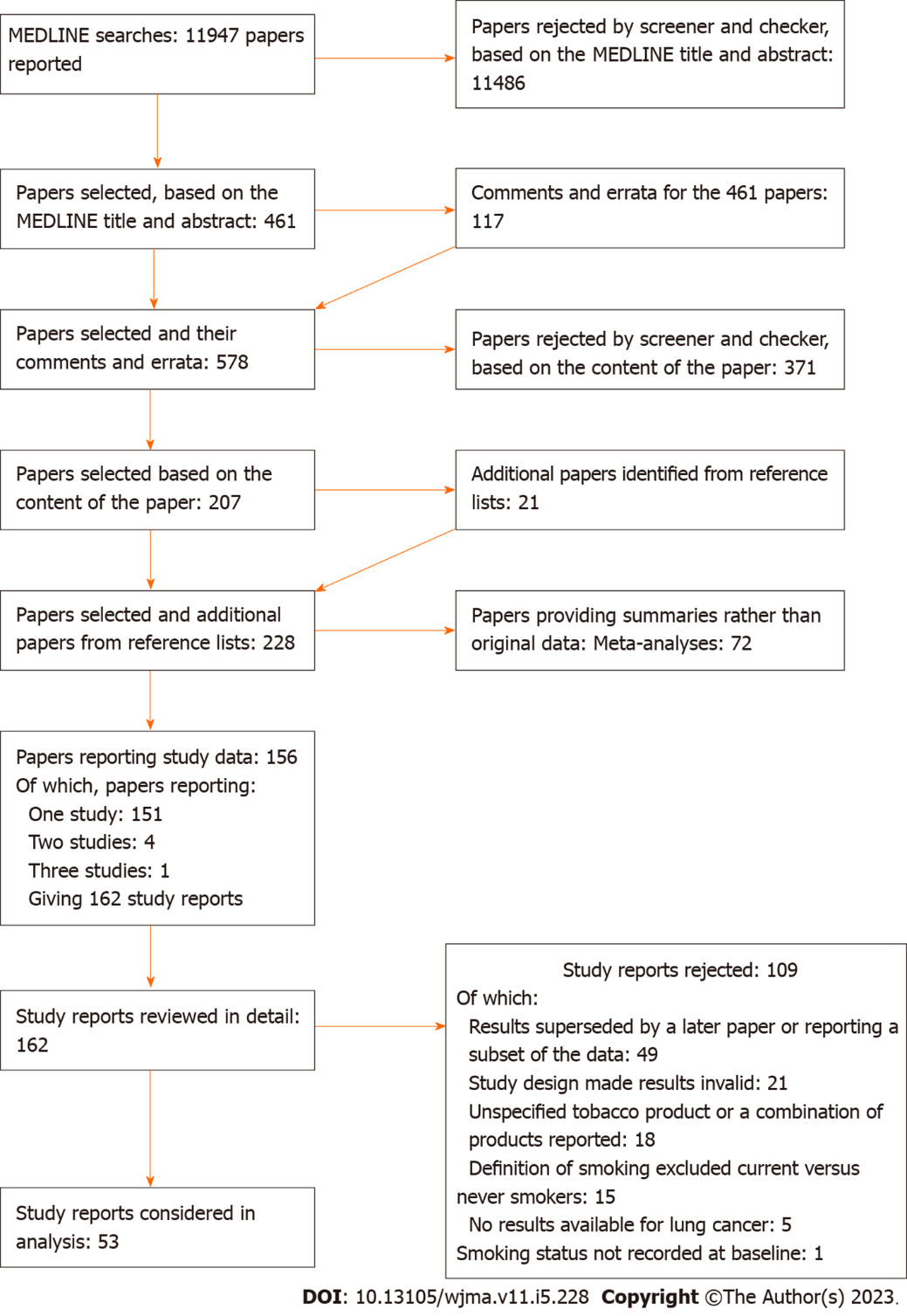 Figure 1 Literature searches, lung cancer.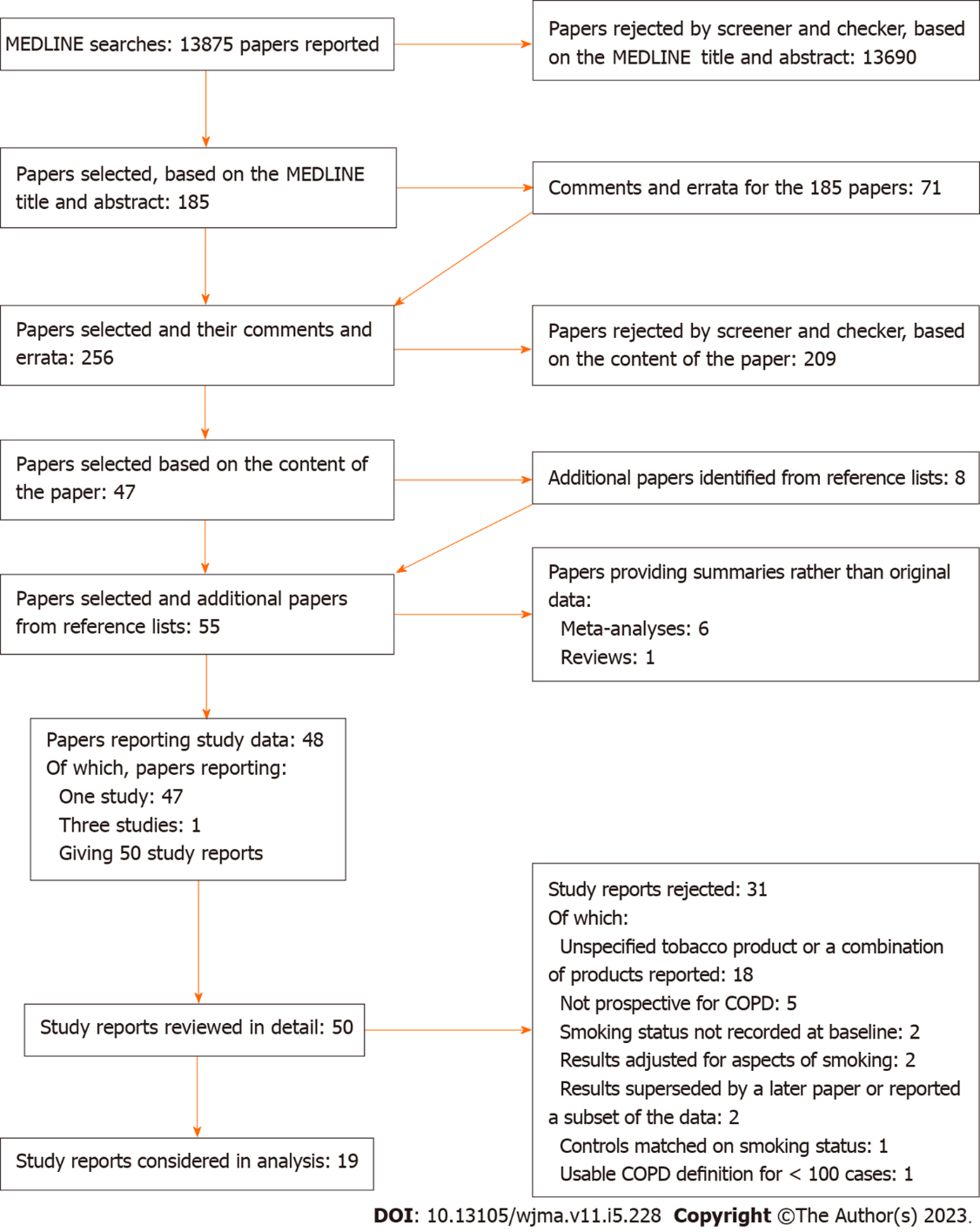 Figure 2 Literature searches, chronic obstructive pulmonary disease. COPD: Chronic obstructive pulmonary disease.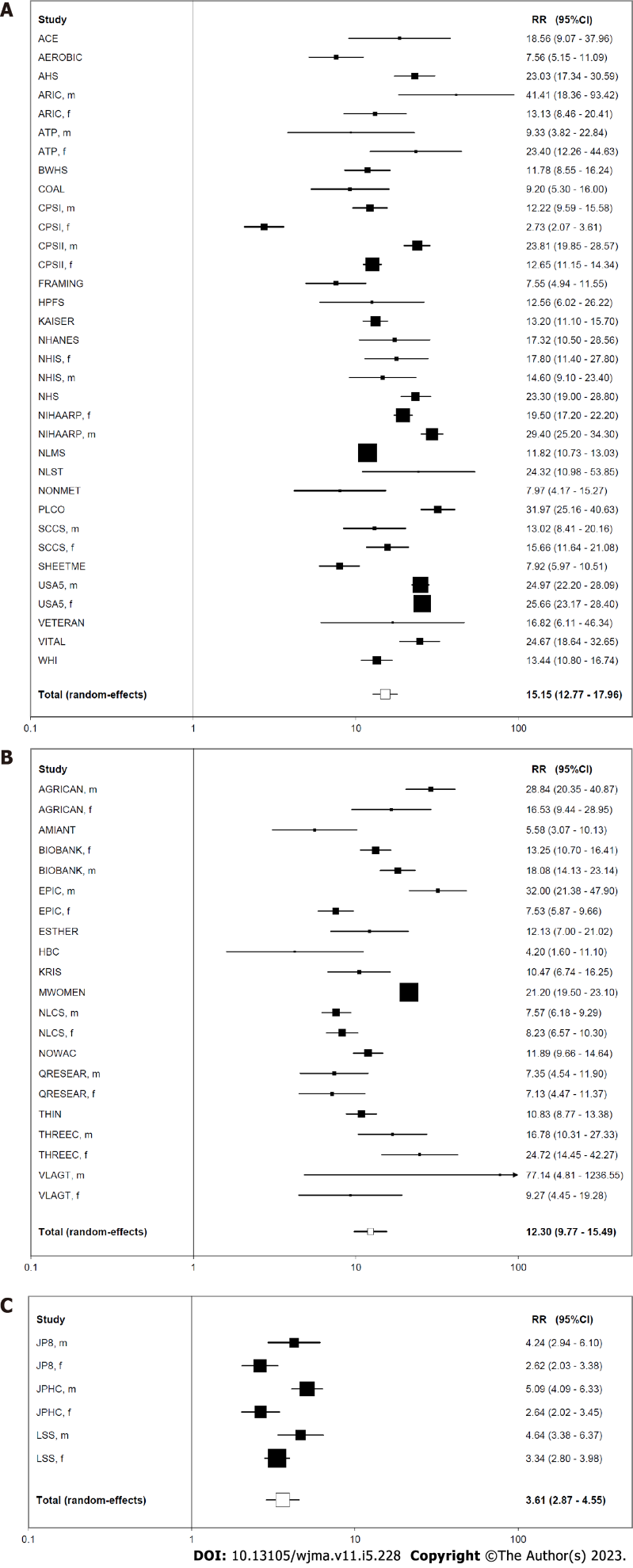 Figure 3 Forest plot for lung cancer and current vs never cigarette smoking. A: North America; B: Europe; C: Japan.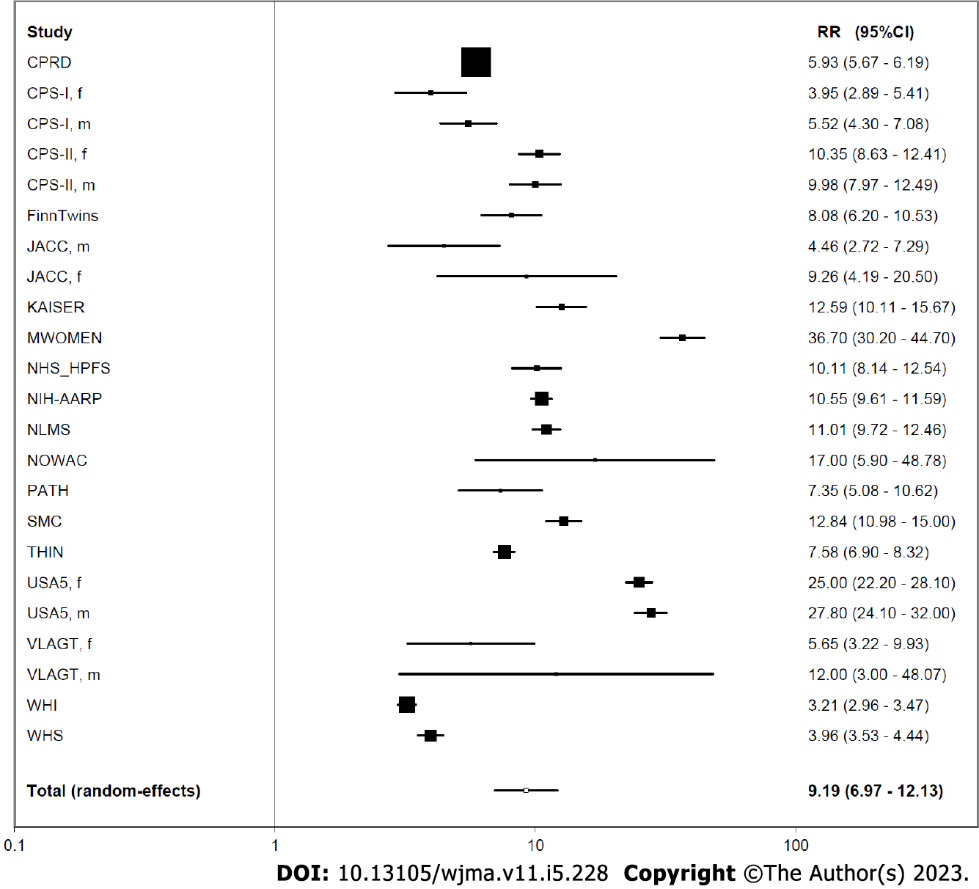 Figure 4 Forest plot for chronic obstructive pulmonary disease and current vs never cigarette smoking.Table 1 Details of the 44 studies of lung canceraStudy IDs are ACE: The Adverse Childhood Experiences Study; AEROBIC: Aerobics Center Longitudinal Study; AGRICAN: Agriculture and Cancer Study; AHS: Agricultural Health Study; AMIANT: Amiantus; ARIC: Atherosclerosis Risk in Communities study; ATP: Alberta’s Tomorrow Project; BIOBANK: The UK Biobank Study, BWHS: The Black Women's Health Study; CHANCES: Consortium on Health and Ageing: Network of Cohorts in Europe and the United States; COAL: Underground coal miners from 31 US mines; CPS-I: Cancer Prevention Study 1; CPS-II: Cancer Prevention Study 2; EPIC: European Prospective Investigation into Cancer and Nutrition; ESTHER: Epidemiologische Studie zu Chancen der Verhütung, Früherkennung und optimierten Therapie chronischer Erkrankungen in der älteren Bevölkerung; FRAMING: Framingham Heart Study; HBC: Helsinki Birth Cohorts; HPFS: Health Professionals Follow-up Study; JP8: Pooled analysis of eight prospective studies in Japan; JPHC: Japan Public Health Center-based Prospective Study; KAISER: Kaiser Permanente Medical Care Program Study; KRIS: Kaunas–Rotterdam Intervention Study; LSS: Life Span Study; MWOMEN: Million Women Study; NHANES: National Health and Nutrition Examination Survey; NHIS: National Health Interview Survey; NHS: Nurses' Health Study; NIHAARP: National Institutes of Health-American Association of Retired Persons Diet and Health Study; NLCS: Netherlands Cohort Study on Diet and Cancer; NLMS: National Longitudinal Mortality Study; NLST: National Lung Screening Trial; NONMET: Non-metal Mining; NOWAC: Norwegian Women and Cancer study; PLCO: Prostate, Lung, Colorectal, and Ovarian Cancer study; QRESEAR: QResearch database; SCCS: Southern Community Cohort Study; SHEETME: Sheet Metal Workers; THIN: The Health Improvement Network; THREEC: Three counties in Norway; USA5: Pooled analysis of five US cohort studies, VETERAN: Veterans Exercise Testing Study; VITAL: Vitamins and Lifestyle; VLAGT: Vlagtwedde-Vlaardingen Study; WHI: Women’s Health Initiative Observational Study; US: United States; UK: United Kingdom.bNested CC: Nested case-control.cNAR: No age restriction.dC: Results only for sexes combined.eNumber of adjustment factors for which RR available (0 = unadjusted, 1 = age adjusted, N > 1 = adjusted for N factors).fx: Results available for exclusive use.gx: Results available with deaths excluded in the early period of follow-up.hNumber of RRs available.Table 2 Details of the 18 studies of chronic obstructive pulmonary diseaseaStudy IDs are CPRD: Clinical Practice Research Datalink; CPS-I: Cancer Prevention Study 1; CPS-II: Cancer Prevention Study 2; Finn Twins: Finnish Twin Cohort; JACC: Japanese Collaborative Cohort Study; KAISER: Kaiser Permanente Medical Care Program Study; Million: Million Women Study; NHS-HPFS: Nurses’ Health Study and Health Professionals Follow-up Study; NIH-AARP: National Institutes of Health–AARP Diet and Health Study; NLMS: National Longitudinal Mortality Study; NOWAC: Norwegian Women and Cancer Study; PATH: Population Assessment of Tobacco and Health Study; SMC: Swedish Mammography Cohort; THIN: The Health Improvement Network; USA5: Five US Cohort Studies; VLAGT: Vlagtwedde-Vlaardingen Study; WHI: Women’s Health Initiative Observational Study and; WHS: Women’s Health Study; US: United States; UK: United Kingdom.bNAR: No age restriction.cC: Results only for sexes combined.dDisease definition codes: 1 = Self-report; 2 = ICD-10 J40-44; 3 = GP notes and ICD-10 J41-44; 4 = ICD-9 491, 492, 494-496; 5 = Participants entitled to special reimbursement or regularly used anticholinergics; 6 = ICD-10 J41-J44 J47; 7 = ICD-9 490-2, 494, 496 ICD-10 J40-J44, J47; 8 = ICD-10 J44; 9 = GP notes and ICD codes, unstated; DU = definition unstated.eNumber of adjustment factors for which RR available (0 = unadjusted, 1 = age adjusted, N>1 = adjusted for N factors).fx: Results available for exclusive use.gx: Results available with deaths excluded in early period of follow-up.hNumber of RRs available.iStudy included despite only 68 COPD cases as results are available for lung cancer.Table 3 Lung cancer and current vs never cigarette smoking – results from random effects meta-analysesRR: Relative risk; NS: Not significant.Table 4 Chronic obstructive pulmonary disease and current vs never cigarette smoking – results from random effects meta-analysesaExcl. Bronch: Excluding bronchiectasis (codes 2 and 3 in Table 2); Incl. Bronch: Including bronchiectasis (codes 4, 6 and 7). COPD: Chronic obstructive pulmonary disease; RR: Relative risk; NS: Not significant.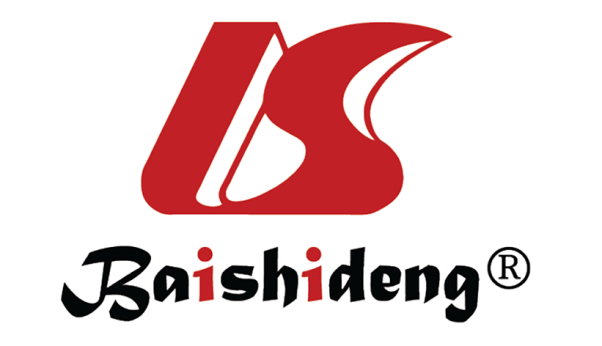 Published by Baishideng Publishing Group Inc7041 Koll Center Parkway, Suite 160, Pleasanton, CA 94566, USATelephone: +1-925-3991568E-mail: bpgoffice@wjgnet.comHelp Desk: https://www.f6publishing.com/helpdeskhttps://www.wjgnet.com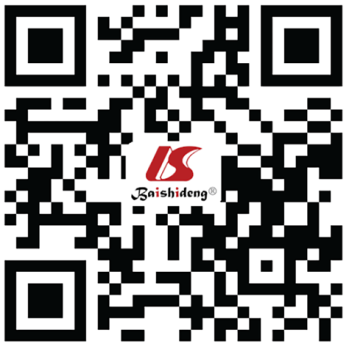 © 2023 Baishideng Publishing Group Inc. All rights reserved.Study IDaRef.CountryDesignbStudy PopulationStart yrYr followedAgecSexdCasesAdjusteExclfLatencygEndpointNRRhACE[51,52]US CohortRegional19951018+C1110, 800Died2AEROBIC[53]USCohortRegional19742920-84M232000Died1AGRICAN[54]FranceCohortRegional2005618+M, F664100Diagnosed2AHS[55]USCohortPesticide workers199318NAR C7890, 8x0Diagnosed2AMIANT[56]PolandCohortAsbestos workers200014NARC110000Diagnosed1ARIC[57]USCohortRegional19871945-64M, F4700, 300Diagnosed 4ATP[22]CanadaCohortRegional20011635-69M, F2100, 1, 700, xDiagnosed10BIOBANK[58]UKCohortNational20061040-73M, F1493000Diagnosed2BWHS[59]USCohortNational19951821-69F3060, 1, 700Diagnosed3CHANCES[21]MultipleCohortInternational19822946-74C140410, 700Diag, died4COAL[60]USCohortCoal miners196938NARM568700Died1CPS-I[26]USCohortNational1959649+M, F12930, 1, 3x0Died6CPS-II[26]US CohortNational1982649+M, F49570, 1, 3x0Died6EPIC[31]MultipleCohortInternational19911435-70M29950, 5x0Diagnosed6[32]830-70M, F2995700Diagnosed2ESTHER[61]GermanyNested CCRegional20001750-75C143000Diagnosed1FRAMING[62]USCohortRegional195459NARC2840, 100Diagnosed2HBC[63]FinlandCohortRegional2001555-65C121100Diagnosed1HPFS[64]USNested CCMedical workers19861440-75M2100, 2, 400Diagnosed3JP8[23]JapanCohortNational19842535+M, F44780, 2, 5x0, xDiagnosed8JPHC[65]JapanCohortNational19902140-69M, F16630x0Diagnosed2[66]340-69M, F16630, 10x0Died4KAISER[67]USCohortRegional197830NARC14150, 600Diagnosed2KRIS[68]LithuaniaCohortRegional19723640-59M3430, 1, 40xDiagnosed3LSS[69]JapanCohortAtomic bomb survivors1950595+M, F15970x0Diagnosed2MWOMEN[24]UKCohortNational19961550-69F63310, 10x0, xDied3NHANES[70]USCohortNational19881840+C269000Died1NHIS[71]USCohortNational19872818-84C74200, 1100Died2[72]925-79M, F74200, 40xDied4NHS[73]USCohortMedical workers19802434-59F17291, 1300Died2[74]Medical workers2438-63F1729000Diagnosed1NIHAARP[75]USCohortRegional19951150-71M, F178460, 5xxDiagnosed4[76]1650-71C17846000Diagnosed1NLCS[29]NetherlandsNested CCNational19861755-69C3355000Diagnosed3[30]2055-69M, F3355000Diagnosed2NLMS[28]US CohortNational19852635-80C38900, 1, 5x0Died8NLST[77]USCohortConstruction workers199818NARM3520, 200Died2NONMET[78]USNested CCNon-metal miners194750NARM1980, 700Died2NOWAC[79]NorwayCohortNational19912431-70F15070, 1, 300Diagnosed3PLCO[80]USCohortRegional19931555-74C1040000Died1[81]1555-74F1040600Died1QRESEAR[82]UKCohortNational19981525-84M, F321870, 600Diagnosed4SCCS[83]USNested CCRegional20021440-79M, F1334000Diagnosed2[84]740-79C13341000Diagnosed1SHEETME[85]MultipleCohortSheet metal workers198624NARM808000Died1THIN[86]UKCohortNational20001230-99C1015000Diagnosed1THREEC[20]NorwayCohortRegional19743320-49M8580, 100, x0Died6[87]3535-49M, F85800xDied2USA5[26]USCohortNational19862445+M, F114200, 1, 300Died6VETERAN[88]USCohortRegional19872821-89M105000Diagnosed1VITAL[89]US CohortRegional2000750-76C797000Diagnosed1VLAGT[27]NetherlandsCohortRegional19654320-65M, F2750, 3, 400Died4WHI[90]USCohortNational19931650-79F9010, 1, 1500Diagnosed3Study IDaRef.CountryStudy PopulationStart yrYr followedAgebSexcCasesCOPD definitiondAdjusteExclfLatencygEndpointNRRhCPRD[91]UKRegional2003440-89C144463 000Diagnosed1CPS-I[26]USNational1959649+M, F782DU0, 1, 30, x0Died6CPS-II[26]USNational1982649+M, F2128DU0, 1, 30, x0Died6Finn Twins[92]FinlandNational19752717+C51150, 200Diagnosed2JACC[93]JapanNational19882040-79M, F28560, 1, 900Died6KAISER[94]USRegional197828NARC77840, 600Diagnosed2MWOMEN[24]UKNational19961550-69F191020, 5x0Died3NHS-HPFS[95]USRegional19762430-75C8321000Diagnosed1NIH-AARP[96]USRegional19951150-70C36481000Diagnosed1NLMS[28]USNational19852635-80C209120, 1, 5x0Died9NOWACi[97]NorwayNational19911726-71F6821, 6x0Died2PATH[98]USNational2013318+C3191000Diagnosed1SMC[99]SwedenRegional19971748-83F149580xxDiagnosed1THIN[86]UKNational20001230-99C39019000Diagnosed1USA5[26]USRegional19862450+M, F9246DU0, 1, 30, x0Died6[100]2550+M, F924620, 50, x0Died4VLAGT[27]NetherlandsRegional196543NARM, F31370, 30, x0Died4WHI[25]USRegional19932250-79F495910x0Diagnosed1WHS[101]USRegional19931145+F160410x0Diagnosed1Full output tableFactorLevelNo of RRsNo of studiesRR (95%CI)Heterogeneity test by level (NS = P ≥ 0.1) and trend if relevantAll624412.14 (10.30-14.30)P < 0.0014SexCombined121212.93 (10.55-15.84)SexMales262612.95 (9.82-17.08)SexFemales242411.32 (8.46-15.15)NS5RegionN. America342615.15 (12.77-17.96)RegionEurope211412.30 (9.77-15.49)RegionJapan633.61 (2.87-4.55)RegionMulti1113.10 (9.91-17.32)P < 0.0016Study populationInternational3214.45 (6.85-30.50)Study populationNational251610.26 (8.03-13.12)Study populationRegional241716.27 (13.39-19.77)Study populationSpecific1099.71 (5.41-17.42)P < 0.057Yr of start of baseline< 198014108.65 (5.83-12.83)Yr of start of baseline1980-89191312.92 (9.83-16.98)Yr of start of baseline1990-99161213.45 (9.76-18.53)Yr of start of baseline2000+13914.38 (11.40-18.15)NS trend P < 0.18Number of cases< 500191611.90 (9.55-14.83)Number of cases500-1999241711.68 (8.65-15.75)Number of cases2000+191112.76 (9.99-16.31)NS trend NS9Exclusive cigarettesNo453513.47 (11.55-15.72)Exclusive cigarettesYes17119.50 (6.61-13.64)P < 0.110Latency rule appliedNo513811.93 (9.97-14.28)Latency rule appliedYes11713.13 (8.69-19.83)NS11Study designCohort553912.35 (10.35-14.73)Study designNested case control7510.41 (8.04-13.48)NS12, 13Lowest age considered< 30151011.30 (7.37-17.33)Lowest age considered30-3911811.41 (7.80-16.70)Lowest age considered40-4814913.29 (9.15-19.30)Lowest age considered49+141013.62 (10.22-18.16)NS trend withoutLowest age consideredMissing8810.79 (7.64-15.23)Missing NS14Yr of follow-up< 1011712.63 (8.49-18.80)Yr of follow-up10-  < 1511816.05 (12.48-20.65)Yr of follow-up15- < 20141116.05 (12.69-20.30)Yr of follow-up20- < 3015119.08 (6.26-13.15)Yr of follow-up30+1189.57 (6.01-15.26)P < 0.05 trend P < 0.115EndpointDied231714.85 (11.99-18.38)Diagnosed392710.82 (8.61-13.60)P < 0.0516Number of adjustment factorsNone20159.65 (7.13-13.05)Number of adjustment factorsAge only4311.80 (5.24-26.56)Number of adjustment factorsMore382813.68 (11.46-16.34)NS trend P < 0.1Full output tableFactorLevelNo of RRsNo of StudiesRR (95%CI)Heterogeneity test by level (NS = P ≥ 0.1) and trend if relevantAll23189.19 (6.97-12.13)P < 0.0014SexCombined888.91 (7.05-11.26)SexMales559.56 (4.22-21.64)SexFemales10109.33 (4.91-17.71)NS5RegionN. America13108.91 (5.73-13.84)RegionEurope8710.63 (6.93-16.29)RegionJapan216.00 (2.97-12.12)NS6Study populationNational1298.90 (6.47-12.24)Study populationRegional1199.51 (6.16-14.66)NS7Year of start< 198812810.24 (7.26-14.45)of baseline1988+11108.14 (5.78-11.47)NS8Number of cases< 10001187.42 (5.65-9.74)Number of cases1000+121010.67 (7.26-15.68)NS9Exclusive cigarettesNo13129.02 (6.78-12.00)Exclusive cigarettesYes10109.48 (5.25-17.14)NS10Latency rule appliedNo21168.41 (6.38-11.09)Latency rule appliedYes2221.67 (7.74-60.66)P < 0.111, 12Lowest age considered< 34558.36 (7.13-9.80)Lowest age considered35-45546.26 (4.31-9.08)Lowest age considered46-49537.92 (5.41-11.58)Lowest age considered50+5415.36 (5.95-39.66)NS trend withoutLowest age consideredMissing329.33 (5.00-17.40)Missing NS13Yr of follow-up< 10646.85 (5.24-8.94)Yr of follow-up10- < 206611.32 (6.67-19.20)Yr of follow-up20- < 309710.11 (5.21-19.60)Yr of follow-up30+216.29 (3.73-10.59)NS trend NS14COPD definitionaExcl. Bronch6517.45 (8.35-36.44)COPD definitionaIncl. Bronch537.83 (4.60-13.35)COPD definitionaOther12107.15 (5.19-9.84)P < 0.115EndpointDied13810.95 (7.42-16.15)EndpointDiagnosed10107.49 (5.63-9.95)NS16Number of adjustment factorsNone886.96 (5.09-9.53)Number of adjustment factorsMore151010.83 (7.67-15.29)P < 0.1